Творческий отчет по теме: «Подготовка дошкольников к обучению в школе посредством развития мелкой моторики рук».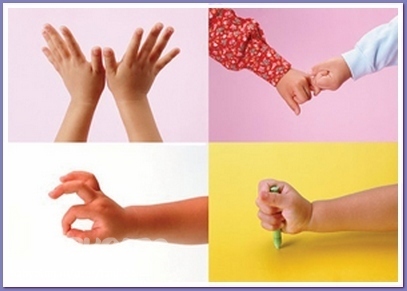 «Разве не тогда я приобретал все то, чем я теперь живу, и приобретал так много, так быстро, что во всю остальную жизнь я не приобрел и одной сотой того. От пятилетнего ребенка до меня один только шаг, а от новорожденного до пятилетнего страшное расстояние.» Л.Н. Толстой.В соответствии с «Конвенцией о правах ребенка» (1999) воспитание дошкольника призвано обеспечить развитие умственных, духовных и физических способностей в их самом полном объеме. Выполнение государственных обязательств перед ребенком, семьей и обществом в целом связано с обеспечением равного старта развития для всех детей и преемственности при переходе к следующему возрастному периоду.Цель современного личностно-ориентированного образования – оказать педагогическую поддержку каждому ребенку на пути его саморазвития, самоутверждения и самопознания. Образование призвано помогать ребенку устанавливать свои отношения с обществом, культурой человечества, в которых он станет субъектом собственного развития. В основе ценностных оснований личности лежат знания о мире, природе, человеке, как составляющей этого мира, о взаимоотношениях между ними. Овладение детьми знаниями обеспечивает определенный уровень их интеллектуального развития. В  наше время в дошкольном образовании  широко используют  современные передовые педагогические технологии такие как:  педагогика сотрудничества, здоровьесберегающие технологии, технологии экологического воспитания и другие. Но сколько бы новейших технологий не использовали педагоги, происходящие изменения в обществе, а это и: расширение человеческих контактов, поток информации, развитие многообразных форм массовой культуры, рост темпа жизни, оказывают влияние и на развитие детей, активно включившихся в водоворот нашей бурной жизни. Происходящие изменения в обществе выдвинули новые требования к системе образования. Дошкольное учреждение призвано создать условия для интеллектуально-творческого, эмоционального, физического развития ребенка и осуществить его подготовку к дальнейшему обучению в школе. Актуальность опыта.Подготовка  детей к обучению в школе, к успешному выполнению их будущей социальной функции учеников – одна из важнейших задач дошкольного образовательного учреждения, которая с каждым годом становится все актуальнее. Родителей и педагогов всегда волновал вопрос: как обеспечить полноценное развитие ребенка в дошкольном возрасте? Как правильно подготовить ребенка к школьному обучению?      Одним из аспектов этой проблемы является развитие мелкой моторики и координации движений пальцев рук.      Доказано, что одним из показателей нормального физического и нервно-психического развития ребёнка является развитие руки, ручных умений, или как принято говорить, мелкой моторики. По умелости детских рук специалисты на основе современных исследований делают вывод о его интеллектуальной готовности к школе.   Почему же так важно развивать мелкую моторику рук ребенка? 
     Необходимость развития активных движений пальцев рук получила научное обоснование. Ученые, занимающиеся изучением деятельности детского мозга, психики детей отмечают большое стимулирующее значение функции руки. Сотрудники Института физиологии детей и подростков   установили, что уровень развития речи находится в прямой зависимости от степени сформированности  тонких движений пальцев рук. Известный исследователь детской речи М.М.Кольцова пишет: «Движение пальцев рук исторически, в ходе развития человечества оказались тесно связанными с речевой функцией». Первой формой общения первобытных людей были жесты, особенно велика здесь была роль руки. Именно руки дали возможность развивать путем жестов тот первичный язык,  с помощью которого проходило общение первобытных людей. Таким образом, есть основания рассматривать кисть руки, как орган речи – такой же, как артикуляционный аппарат. С этой точки зрения проекция руки, есть еще одна речевая зона мозга.    Развивая мелкую моторику пальцев, мы воздействуем на внутренние органы человека. Тренируя пальцы, мы оказываем мощное воздействие на работоспособность коры головного мозга, что в дальнейшем сказывается на подготовке руки к письму.      Письменный способ выражения мысли – одно из величайших достижений опыта человечества. Значение умения пользоваться этим способом общения для каждого человека исключительно велико. Различные области деятельности в большинстве своем тесно связаны с процессом письма. Однако письмо может стать подлинным средством общения лишь в том случае, если оно будет удобно читаемым, четким и по возможности красивым. В этом проявляется  и культура самого пишущего и уважение к тому, кто будет читать написанное. Поэтому задачей школы является формирование полноценного навыка письма. Выработать у учащихся четкое, красивое письмо невозможно в короткий  срок; для этого потребуется несколько лет, так как навык письма формируется медленно.    Двигательный акт письма требует тонкой координации движений, длительной фиксации суставов, а, кроме того, связан со значительной статической нагрузкой, обусловленной неподвижной позой при письме. Несовершенная нервная регуляция движений, слабое развитие мелких мышц руки, низкая выносливость по отношению к статическим нагрузкам у детей этого возраста определяют чрезвычайную сложность овладения навыком письма. Поэтому следует уже в дошкольном возрасте развивать механизмы, необходимые для овладения письмом, создать условия для накопления ребенком двигательного и практического опыта, развития навыков ручной умелости.    Ручная умелость (моторика рук) является эффективным «гимнастическим снарядом» для развития интеллекта и психики ребенка. Ручная умелость является средством развития сферы чувств, эстетического вкуса, разума, творческих сил, общего развития ребенка.    Исследователи, занимающиеся проблемами, связанными с началом обучения в школе: В.М. Лыков, Ю.Ф. Змановский,  Н.Т. Терехова, М.Ю. Кистяковская, М.М. Кольцова, С. О. Филиппова – отмечают, что многие трудности, с которыми сталкиваются ученики, в значительной мере обусловлены  недостаточностью работы на предыдущем, дошкольном  этапе.  Следовательно, уже в дошкольном возрасте важно развивать механизмы, необходимые для овладения письмом, создать  условия для накопления ребенком двигательного и практического опыта, развивать навыки  ручной умелости. Чем больше уверенности и изобретательности в движениях детской руки, тем тоньше взаимодействие руки с орудием труда      (карандашом, ручкой…), тем сложнее движения необходимые для этого взаимодействия, тем ярче творческая стихия детского разума, чем больше мастерская в детской руке, тем ребенок умнее.    В школе, на первом этапе обучения, многие дети, как правило, испытывают затруднения с письмом: быстро устает рука, теряется рабочая строка, дети неправильно держат ручку, линии оказываются «дрожащими», нажим неравномерный, буквы получаются разного размера, расстояние между буквами не выдерживается, дети не ориентируются на листе бумаги, не укладываются в общий темп работы. Недостаточное развитие мелкой моторики, зрительного восприятия может привести к возникновению у ребенка негативного отношения к письму. Поэтому необходимо уже в дошкольном возрасте развивать механизмы, необходимые для успешного овладения письмом, создать навыки ручной умелости.    Из всего вышесказанного видно, насколько важна организация  деятельности, направленной на развитие руки ребенка, в дошкольный период.           С одной стороны, это непосредственно влияет на формирование речи ребенка и является мощным тонизирующим фактором для коры больших полушарий, а значит, и для интеллектуального развития, с другой – готовит руку как непосредственное орудие выполнения графических движений, что в сумме во многом определяет степень готовности ребенка к обучению в школе и успешную адаптацию к новым условиям.   Особенности развития мелкой моторики у  детей дошкольного возраста.   Моторика - совокупность двигательных реакций, умений, навыков и сложных двигательных действий, свойственных человеку. В коррекционном плане выделяют: общую моторику, тонкую (или мелкую) ручную моторику и артикуляционную моторику.               Мелкая моторика – это совокупность скоординированных действий нервной, мышечной и костной систем, часто в сочетании со зрительной системой в выполнении мелких и точных движений кистями и пальцами рук и ног. К области мелкой моторики относится большое количество разнообразных движений: от примитивных жестов, таких как захват объектов, до очень мелких движений, от которых, например, зависит почерк человека.      В быту человеку ежеминутно требуется совершать какие-нибудь действия мелкой моторики: застёгивание пуговиц, манипулирование мелкими предметами, письмо, рисование и т. д., поэтому от её развития напрямую зависит его качество жизни.      Мелкая моторика развивается, естественным образом начиная с младенческого возраста на базе общей моторики.      Г. Люблина кратко описала «ступеньки» развития руки и мозга, «ступеньки» развития психомоторики детей дошкольного возраста.Первый год жизниПервый месяцРуки сжаты в кулачки. Движения отрывисты и конвульсивны. Собственная рука в этот период бывает одним из главных «предметов», на котором останавливается взгляд малыша.Второй месяц         Руки ещё сжаты в кулачки, но взгляд малыша более определён и направлен. Ребёнок часто разглядывает свои руки, «зафиксированные» на расстоянии. Появляется улыбка – это первый общественный контакт.Третий месяцРуки большей частью сжаты в кулачки, но если вложить в них что-либо, пальцы ухватятся и будут держать решительно и осознанно. Появляется желание дотянуться до предмета, схватить его, например игрушку, подвешенную над кроваткой.Четвёртый месяц        Пальцы не сжаты. Малыш любит играть с пальцами, умеет держать погремушку, размахивать ею, иногда ему удаётся поднести погремушку ко рту. Если игрушка попадает в поле зрения, то движения руки оказываются под контролем глаз, (этот процесс будет совершенствоваться).Пятый месяц       Ребёнок высоко поднимает голову, разглядывает всё вокруг, сам переворачивается. Если дать ему два пальца, он сразу же крепко их схватит и начнёт подтягиваться, пытаясь сесть. Лёжа на спине, хватает себя за ступни, притягивает их к голове, берёт в рот пальцы ног. Если рядом находятся игрушки, то хватает их, ощупывает, тянет в рот, снова рассматривает.Хватание и ощупывание предметов имеет большое значение не только для развития моторики, но и для мышления.Шестой месяцРебёнок умеет в каждую руку взять по предмету (схватить, удержать) или один предмет ощупывать двумя руками, «изучать». Целенаправленные манипуляции с предметом помогают материально понять причину и следствие: надавишь на игрушку – запищит, толкнёшь машинку – покатится.Седьмой месяцМалыш настойчиво упражняет пальцы – продолжается совершенствование в хватании предметов.Восьмой месяц          У ребёнка начинает интенсивно работать не только большой палец, но и указательный. Он предпринимает попытки снимать и закрывать крышки, открывать указательным пальцем коробочки, устроенные по типу спичечного коробка. Пытается, поднявшись, достичь заинтересовавших его предметов, «изучить» их цепкими хватающими кистями рук и подушечками пальцев. Губы и язык дают дополнительную информацию о предмете.Девятый месяцСкачок в развитии тонкой моторики. Ребёнок берёт предметы уже не хватающим, а загребающим движением. Обычно сначала трогает указательным пальцем, а затем берёт двумя пальцами (например, шарики, легкую игрушку). Скачок в развитии моторики приводит к скачку в развитии речи и мышления.Десятый месяцКлассическая пора ползания, а ползание – дорога открытий. Ребёнок добирается до всего, что его интересует, и изучает предметы органами чувств: стучит (слушает), берёт в рот (пробует на вкус), щупает (осязает), внимательно смотрит, что находится внутри предмета, и т.д. Кроме того, десятый месяц – это «университет радостного обучения». Малыш, играя с взрослым, как бы «говорит» своим поведением: «Основной принцип моего обучения – радостное подражание».Одиннадцатый месяц             Новый рывок в развитии мышления. Если раньше малыш производил с предметами манипулятивные действия, то сейчас он пытается использовать их функционально, то есть по целевому назначению: из кубиков пытается строить, из чашки – пить, куклу укладывает спать, укачивая. Ребёнок готовится овладеть вершиной ручных и сенсорных способностей – умением нанизывать кольца на стержень пирамидки.Второй год жизниМалыш начинает самостоятельно ходить. Постоянно и активно изучает рукой все доступные вещи (в том числе и опасные). С предметами «работает» функционально, подражает действиям взрослых: лопаткой копает, ведёрком носит песок.Далее рассмотрим особенности развития психомоторики у детей второго года жизни.В начале второго года жизни большинство детей начинает ходить. Получив относительную независимость, ребёнок пытается «взять весь мир в свои руки». Начинается новый этап в развитии руки и мозга – ознакомление с окружающим предметным миром. В этот период ребёнок овладевает предметными действиями, т.е. использует предмет в соответствии с его функциональным назначением. Например, малыш не просто манипулирует ложкой и вилкой, он хочет выяснить, как можно действовать с ними. И хотя ребёнок в течение второго года жизни овладевает этими «орудиями труда», для него важен сам процесс, а не результат.Учёные считают, что наибольшее влияние на развитие мышления ребёнка оказывают соотносящие и орудийные действия.Соотносящие действия – это такие действия, в процессе которых один предмет нужно привести в соответствие с другим (либо одну часть предмета в соответствие с другой). Например, чтобы закрыть коробочку, следует подобрать крышку (чтобы закрыть матрёшку – найти её вторую часть и т.д.). Таким образом. Ребёнок должен соотнести предметы по размеру (величине) и форме.           Орудийные действия – это действия, в процессе которых один предмет – «орудие» (ложка, вилка, сачок, карандаш и др.) употребляется для воздействия на другой предмет. Способ использования таких «орудий» ребёнок узнаёт от взрослого.         Самые любимые и важные для развития руки и мозга игры – с песком, водой и глиной. При этом важно прививать ребёнку необходимые гигиенические навыки (учить мыть руки с мылом, вытирать, поочерёдно массируя все пальцы), превращая каждую процедуру в радостную и полезную игру.В этом возрасте очень важны книжки – раскладушки, так как малышу легче научиться листать книгу с твёрдыми картонными страницами. Взрослый вместе с ребёнком рассматривает картинки в книге, называет изображённых персонажей, читает короткие тексты. Речевой контакт открывает малышу новый мир. Однако учёными замечено, что в сознании ребёнка данного возраста глубоко зафиксированными оказываются только названия тех предметов, которые «прошли» через его руку, его действия.Третий год жизни.      На третьем году жизни предметная деятельность становится ведущей. Руки ребёнка в постоянном движении, в работе.Понаблюдайте, сколько видов деятельности сменит малыш за час, сколько успеет потрогать, разобрать, вставить, достать, сложить, показать, поломать и «починить». При этом он всё время говорит сам с собой, думает вслух.         Детские психологи считают: переход от пробы к умению – важнейшее достижение этого возрастного этапа. Сотрудники лаборатории Л.А. Венгера провели следующий эксперимент: дали детям полутора, двух и трёх лет в качестве теста и диагностического материала доску с тремя вырезами (круглым, квадратным и треугольным) и три соответствующие деревянные фигуры – вкладыша. Показали, как вкладыши вставляются. Исследователи заметили, что полуторагодовалый ребёнок, пытаясь подражать взрослому, упорно суёт любую фигуру в любое отверстие, не считаясь с формой. Двухлетний ребёнок начинает действовать так же: прикладывает круг к квадратному отверстию – не лезет. Он не останавливается на этом. Переносит вкладыш к треугольному отверстию – опять неудача. И, наконец, прикладывает к круглому. Через несколько минут при помощи проб вставлены все фигуры. Это и есть мышление в действии. Ребёнок трёх лет решает задачу сразу, правильно размещая фигуры, потому что «пробы» выполнил в уме – ведь рука уже два года «учила» мозг.Четвёртый год жизни.Рука маленького труженика на четвёртом году жизни освоится с множеством рамок для застёгивания – расстёгивания пуговиц, петель, крючков, молний, пряжек, липучек и т.д.; с купанием и одеванием куклы – голыша; научится стирать платочки, носочки; научится резать варёные овощи для салатов, красиво накрывать стол, складывая по-разному бумажные и полотняные салфетки; мыть за собой посуду. И всё это будет косвенно готовить руку к письму. Руками ребёнок начнёт осваивать и сенсорные эталоны: величину, длину, форму, цвет, вкус, структуру поверхности и многое другое. От ощущения – к восприятию, от восприятия – к представлению, от представления – к пониманию. Таким образом, «ручной» опыт даст «пищу для ума», обогатит речь специальными понятиями – «орудиями мысли». В этом возрасте важно развитие познавательных интересов, умений, целеполагания: чтобы голова замыслила, а рука сделала, чтобы сенсорно – моторная и вербальная (словесная) познавательная деятельности дополняли одна другую.       Постепенно хаотичные восприятия ребёнка, накопленные за предыдущие три года жизни, начнут систематизироваться и упорядочиваться.Пятый год жизни.           На пятом году жизни совершенствуются ранее приобретённые умения, появляются новые интересы, например выпиливание лобзиком, вышивание крестиком, вязание крючком и др. «Выставки творчества», где демонстрируются поделки, сопровождаются рассказами о том, как это было выполнено. Ручные умения приучают ребёнка преодолевать трудности, развивают его волю и познавательные интересы. Чем больше он задаёт вопросов, тем больше «получает» руками ответов.         В рамках нашей темы важно отметить, что такая сложная наука, как математика, тоже идёт «от схватывания рукой – до понимания умом».Привлекательным занятием становится писание по трафаретам цифр и букв. Это шаг к освоению «грамоты» и подготовке руки к письму.       В этом возрасте дети любят играть с завязанными глазами. «Руки видят!» – делают они открытие и готовы снова и снова перепроверять свои возможности. Для таких игр нужны буквы и цифры, вырезанные из плотного картона, металла или выпиленные из дерева.          Многие дошкольники готовы к длительным наблюдениям, к экспериментам и опытам с магнитом, воздухом, водой, бумагой и т.д.Словарный запас ребёнка достигает уже двух тысяч, он пользуется всеми частями речи, кроме деепричастия, и всеми грамматическими формами. Может пересказать знакомую сказку, вспомнить и связно передать то, что произвело на него сильное впечатление, рассказать про экскурсию, поездку в гости, поход в театр. При этом руки будут приходить на помощь: заменять слова, показывая расстояние, направление размеры.Шестой год жизни: «рука готовится к школе».Если руку ребёнка развивали с рождения, то на шестом году жизни он совершенствуется в «ручной умелости»: осваивает более сложные способы резания, склеивания, сгибания, наматывания, пересыпания, складывания, используя ткань, бумагу, проволоку, фольгу, подсобные и природные материалы; применяет различные орудия труда и инструменты: ручки, карандаши, кисточки, фломастеры, ножницы, молоток, грабли, щётки, лейки, лопаты и др.       Таким образом, можно сделать вывод, что онтогенез движений рук ребёнка в    психологической литературе исследован достаточно полно многими авторами. Показана взаимосвязь развития моторики с созреванием соответствующих зон мозга и развитием важнейших психических функций, выявлена возрастная динамика этого процесса, показано его совершенствование в ходе развития ребёнка. Взаимосвязь мелкой моторики и функций мозга и использование этой взаимосвязи в психолого-педагогической работе с детьми дошкольного возрастаСреди других двигательных функций движения пальцев руки имеют особое значение, так как оказывают огромное влияние на развитие высшей нервной деятельности ребёнка. В истории развития человечества роль руки исключительно велика – она дала возможность развить путём жестов – указывающих, изображающих, очерчивающих, оборонительных и т.д. – тот первичный язык, с помощью которого происходило общение первобытных людей. В.М. Бехтерев писал, что движения руки всегда были тесно связаны с речью и способствовали её развитию. Действия ребёнка с предметами, как это было замечено уже давно, оказывают большое влияние на развитие функции мозга. Выдающийся русский просветитель Н.И. Новиков ещё в 1782 году писал, что натуральное побуждение к действию над вещами есть основное средство не только для того, чтобы дать им знания о вещах и их назначении, но и для всего их умственного развития. Эту мысль нужно считать впервые сформулированной идеей о «предметных действиях», которым сейчас придаётся такое большое значение в развитии психики ребёнка.Как показывают наблюдения, в овладении движениями рук большую роль играет подражание. Наблюдения за детьми первого года, проводимые в исследованиях П.Я. Гальперина, Т.Д. Марцинковской  и других показали, что все более или менее сложные формы предметных действий формируются под влиянием научения. Учёные считают, что игра младенца с предметами не инстинктивно врождённое действие. Своими исследованиями они доказали, что предметные действия развиваются в процессе общения ребёнка с взрослыми, воспитываются и это воспитание требует определённых условий.         Очень интересным является эксперимент учёных Г. Хилдрет и Н Манн. У детей в возрасте 6 недель в доме ребёнка снималась энцефалограмма, затем у этих детей тренировали руки. Тренировка заключалась в массаже кисти и пассивных сгибаниях и разгибаниях пальцев. Через 2 месяца после начала тренировки записывалась ЭЭГ. Оказалось, что тренировка пальцев ускоряет процесс функционального созревания мозга. Таким образом, объективно было зарегистрировано стимулирующее влияние проприоцентивных импульсов от пальцев рук на процесс созревания мозга и даже определено это количество.         И.П. Павлов высказывал предположение о том, что развитие функции обеих рук обеспечивает развитие «центров» речи в обоих полушариях, даёт преимущества в интеллектуальном развитии, поскольку речь теснейшим образом связана с мышлением. Тренировка пальцев рук является мощным тонизирующим фактором для коры больших полушарий, так как активно повышает её функциональное состояние.Необходимость и важность тонких движений пальцев осознана и признана педагогами и врачами. Давно установлено, что в формировании речевых зон в коре больших полушарий важная роль отводится развитию кисти руки, так как именно она имеет самое большое представительство в коре головного мозга. Влияние мануальных (ручных) действий на развитие мозга было известно ещё во 2 веке до нашей эры в Китае. Специалисты утверждали, что игры с участием рук и пальцев (типа нашей «Сороки – белобоки» и других) приводят в гармоничные отношения тело и разум, поддерживают мозговые системы в превосходном состоянии.Японский врач Намикоси Токудзиро создал оздоравливающую методику воздействия на руки. Он утверждал, что пальцы наделены большим количеством рецепторов, посылающих импульсы в центральную нервную систему человека. На кистях рук расположено множество акупунктурных точек, массируя которые можно воздействовать на внутренние органы, рефлекторно с ними связанные.           По насыщенности акупунктурными зонами кисть не уступает уху и стопе. Восточные медики установили, что массаж большого пальца повышает функциональную активность головного мозга, массаж указательного пальца положительно воздействует на состояние желудка, среднего – на кишечник, безымянного – на печень и почки, мизинца – на сердце.В Китае распространены упражнения ладоней с каменными и металлическими шарами. Популярность занятий объясняется их оздоравливающим и тонизирующим организм эффектом. Регулярные упражнения с шарами улучшают память, умственные способности ребёнка, устраняют его эмоциональное напряжение, улучшают деятельность сердечно – сосудистой и пищеварительной систем, развивают координацию движений, силу и ловкость рук, поддерживают жизненный тонус.Талантом нашей народной педагогики созданы игры «Ладушки», «Сорока – белобока», «Коза рогатая» и другие. Их значение до сих пор недостаточно осмыслено взрослыми. Многие родители видят в них развлекательное, а не развивающее, оздоравливающее воздействия. Исследования отечественных физиологов также подтверждают связь развития рук с развитием мозга. Работы В.М. Бехтерева доказали влияние манипуляции рук на функции высшей нервной деятельности, развитие речи Простые движения рук помогают убрать напряжение не только с самих рук, но и с губ, снимают умственную усталость. Они способны улучшить произношение многих звуков, а значит – развивать речь ребёнка. Исследования М.М. Кольцовой доказали, что каждый палец руки имеет довольно обширное представительство в коре больших полушарий мозга. Развитие тонких движений пальцев рук предшествует появлению артикуляции слогов. Благодаря развитию пальцев в мозгу формируется проекция «схемы человеческого тела», а речевые реакции находятся в прямой зависимости от тренированности пальцев.           Ручные навыки успешно использовала в работе с детьми итальянский гуманист и педагог, автор ставшей всемирно известной методики Мария Монтессори. По ее мнению, в раннем дошкольном возрасте большое значение имеет сенсорное развитие. Познание окружающего мира малышом начинается с «живого созерцания», с сенсорных процессов — ощущения, восприятия, представления. Развитие их у ребёнка создаёт необходимые предпосылки для возникновения более сложных познавательных процессов (памяти, воображения, мышления). А сенсорное развитие напрямую связано с мелкой моторикой руки, потому что осязание – одно из пяти чувств человека, при помощи которого дети в раннем возрасте получают огромное количество информации об окружающем мире. Правильно формирование мелкомоторных функций тем более важно еще и потому, что в раннем и дошкольном детстве сенсорные процессы развиваются особенно активно.
Мария Монтессори говорила, что каждое движение ребёнка — это ещё одна складочка в коре больших полушарий.      Тренировка пальцев рук является мощным тонизирующим фактором для коры головного мозга.
      Правильное развитие мелкой моторики определяет также формирование у ребенка сенсомоторной координации - согласованного действия рук и глаз. С помощью зрения ребенок изучает окружающую действительность, контролирует свои движения, благодаря чему они становятся более совершенными и точными. Глаз как бы «обучает» руку, а с помощью ручных движений в предметах, которыми манипулирует ребенок, открывается больше новой информации. Зрение и движения рук становятся основным источником познания ребенком окружающей действительности. Изучая всевозможные предметы, трогая и ощупывая их руками, ребенок приходит к пониманию причинных связей. Чем старше становится ребенок, тем активнее он использует руки и пальцы, чтобы повторить увиденное или осуществить задуманное. Он строит дома, башни и мосты, рисует животных и людей, буквы и числа, и в конечном итоге учится писать. При выполнении всех этих действий газа помогают рукам.По мнению М. Монтессори с помощью упражнений, развивающих мелкую моторику, ребенок учится следить за собой и своими вещами, учится правильно застегивать пуговицы, пришивать их, шнуровать ботинки. То есть мелкая моторика рук связана еще и с формированием самостоятельности ребенка, а следовательно развитием мелкомоторных функций, координации движений, концентрации внимания, умение довести выбранную работу до конца, получить удовольствие от сделанного что очень важно и для формирования личности человека в целом.         Исследования современных физиологов показывают, что имеется тесная связь больших полушарий мозга с нервными окончаниями, заложенными в подушечках пальцев и в кистях рук: утомление мышц рук вызывает торможение центральной нервной системы и наоборот. Можно влиять на рецепторы кистей рук и пальцев, механически раздражая их и вызывая ощущение тепла с помощью массажа.Известный японский учёный Йосиро Цуцуми в течение тридцати лет изучал древние манускрипты и современную медицину и в конечном итоге разработал оригинальную «методику сохранения здоровья пальцевыми упражнениями». Самые простые из рекомендованных им упражнений применяются в обязательном порядке во всех детских садах и школах Японии. Начиная с двухлетнего возраста, детей обучают приёмам самомассажа кистей рук и пальцев.1.  Массаж пальцев, начиная с большого и до мизинца. Растирают сначала подушечку пальца, затем медленно опускаются к его основанию. Такой массаж желательно сопровождать весёлыми рифмовками («приговорками»).2.  Массаж ладонных поверхностей каменными, металлическими или стеклянными разноцветными шариками. По свидетельству археологов, люди играют кремниевыми, каменными, мраморными и глиняными шарами многие столетия. Детям предлагаются шарики, которые можно просто вертеть в руках, щёлкать по ним пальцами и «стрелять», направлять в специальные желобки и лунки, состязаясь в меткости.3.  Массаж грецкими орехами. Предлагается:а) катать два ореха между пальцами;б) прокатывать один орех между пальцами;в) удерживать несколько орехов между растопыренными пальцами ведущей руки;г) удерживать несколько орехов между пальцами обеих рук.4. Массаж шестигранными карандашами. Грани карандаша легко «укалывают» ладони и активизируют нервные окончания, снимают напряжение. Детей учат пропускать карандаш между одним и двумя – тремя пальцами; удерживать его в определённом положении в правой и левой руке.5. Массаж «чётками». Перебирание «чёток» (бус) развивает пальцы, успокаивает нервы. В это время можно считать количество «чёток» (в прямом и обратном порядке).  Одним из показателей и условий хорошего физического и нервно – психического развития ребёнка является развитие его руки, кисти, ручных умений или, как принято называть, мелкой пальцевой моторики.      Психологи отмечают, что умственные способности ребёнка начинают формироваться очень рано и не сами собой, а по мере расширения его деятельности, в том числе общей двигательной и ручной.         Первый этап мышления называют наглядно – или предметно – действенным. С полным основанием такое мышление можно назвать «ручным» – ведь только манипулируя предметами, ребёнок познаёт их свойства, особенности. Это значит, что все мыслительные задачи он решает руками, действиями.Чем больший запас действий и проб накопит в своём опыте ребёнок, тем скорее он перейдёт ко второму этапу – наглядно-образному, когда будет оперировать уже не самими предметами, а их образами: «Печенье круглое, как колесо», «Плащ бегемотового цвета», «Дай такую букву, как баранка».             Третий этап – словесно-логическое или абстрактное мышление. Здесь даже практические задачи будут решаться не руками, а в уме. Мышление оперирует понятиями, суждениями, умозаключениями, обычно формируется в речи и сопровождается речью. В итоге приходим к выводу: начало развитию мышления даёт рука. Как писал физиолог И.П. Павлов, «руки учат голову, затем поумневшая голова учит руки, а умелые руки снова способствуют развитию мозга».Современные педагоги, опираясь на данные физиологии и нейропсихологии, пытаются определить по ручной умелости детской руки особенности развития мозга, центральной нервной системы, а также выяснить степень соответствия возрастным нормам, требованиям и «стандартам», степень и уровень подготовленности руки к школьному обучению.Чаще всего анализируются графические умения детей. Так, английские исследователи Д. Элстон и Д. Тейлор оценивают, соответствует ли норме развитие мозга и руки ребёнка по результатам копирования простейших геометрических фигур. Нормой считается, если в два года ребёнку доступно копирование вертикальной линии определённой длины; в два с половиной года – горизонтальной линии; в три года – копирование круга; в четыре года – пересекающихся линий, с соблюдением размеров и соотношения штрихов; в пять лет – копирование квадрата; в пять с половиной лет – треугольника; в шесть лет – простейших геометрических фигур с соблюдением их размеров и штрихов.Один из навыков, который должен быть сформирован к тому времени, когда ребёнок пойдёт в школу, – это развитие точных движений, или, как их ещё называют, тонкой моторики. В психическом развитии человека очень многое определяется тем, насколько он управляет своими руками, причём зависимость эта очень сложная: развитие центральной нервной системы позволяет ребёнку соотнести то, что он видит и слышит, с направлением и траекторией движения, которое он осуществляет, а совершенствование движений рук, в свою очередь, ускоряет развитие речевого центра головного мозга и, следовательно, способствует умению говорить. В головном мозге самые большие зоны «обслуживают» движение руки, особенно кисти и больше всего – большого пальца. Полноценное развитие движений – необходимый этап и условие мыслительной деятельности; известно, например, что глухонемые дети, объясняющиеся посредством жестов, не всегда могут овладеть абстрактными понятиями и достичь высокого уровня обобщения.Развитие движений ребёнка происходит «от плеча к кисти»: сначала это беспорядочные движения рук младенца, который нередко попадает себе по носу, но промахивается, пытаясь достать погремушку. Затем, в возрасте 1 – 3 лет, это возникновение так называемого «предметного действия», действия согласно основному предназначению предмета: если это ложка, ребёнок должен ею есть, а не стучать, расчёской – причёсываться и т.д.       Примерно с 3 лет возникает интерес ребёнка к изображению предметов, и он пытается овладеть карандашом. И, наконец, в возрасте 6 – 7 лет его моторика уже готова к тому, чтобы учиться писать скорописью. Причём любопытно, что именно в этот момент в созревании центральной нервной системы происходит резкий скачок, и 6 – летки разительно отличаются по своим двигательным возможностям от 7 – леток (на этом, в частности, строится много возражений против обучения с 6 лет).Очень часто общеинтеллектуальное развитие ребёнка опережает его моторные навыки, и бывает обидно, если обучение в школе осложняется или вообще откладывается на год по этой причине.              Таким образом, изучив исследования многих ученых, мы приходим к выводу, что движения рук, связанные с включением пальцев, необходимы для развития ребёнка. Если это сделать несвоевременно, то в дальнейшем могут возникнуть трудности с обучением письму в школе и другие проблемы в развитии ребёнка. Необходимость изучения проблемы готовности детей к школе и подготовки их руки к письму в настоящее время становится очевидной не только узким специалистам, но и широким кругам общественности. Глубокий анализ психического развития дошкольников позволил проследить тесную взаимосвязь между развитием мелкой моторики и функций головного мозга, обеспечивающих ребенку его интеллектуальное развитие.        Исходя из вышесказанного, я пришла к выводу, что неподготовленность к письму, недостаточное развитие мелкой моторики рук у детей старшего дошкольного возраста, в дальнейшем может привести к возникновению негативного отношения к учебе, тревожного состояния в школе, слабой эмоциональной – волевой сфере ребенка. Поэтому я решила заняться этой проблемой вплотную, определив для себя следующие цели и задачи: Цель: Подготовка дошкольников к обучению в школе посредством развития мелкой моторики  и координации движений рук.Задачи: Изучить теоретическую сторону вопроса и подобрать методики для изучения уровня развития мелкой моторики и координации движений рук;Подобрать максимально эффективные формы,  методы и средства для реализации поставленной цели;Обратить внимание родителей на необходимость развития мелкой моторики и координации движений рук;Создать необходимые условия для развития у детей интереса к выполнению упражнений  направленных на развитие мелкой моторики и координации движений рук.Воспитывать у детей нравственно-волевые качества, необходимые для обучения в школе: усидчивость, самостоятельность, инициативу, умение доводить начатое дело до конца, самоконтроль и т.д.Описание собственного опыта работы.Зная,  что эпизодическая деятельность не может дать положительного эффекта, я решила создать свою, приемлемую для нашей возрастной группы (5-7 лет) и существующих материальных условий, систему занятий с детьми.Появившиеся в последнее время программы для детского сада, по-разному решают вопрос об организации образовательного процесса в группах детей старшего дошкольного возраста. В одних программах делается акцент на обучающих занятиях, в других предпочтение отдается более свободным формам развития детей. Я решила организовать образовательный процесс, используя следующие формы работы: 1.Непосредственно организованная образовательная деятельность.2.  Совместная деятельность воспитателя с детьми.3. Свободная самостоятельная деятельность  детей.Старалась учесть основные педагогические принципы:Принцип  развивающего  характера обучения;Принцип  участия – привлечение всех участников педагогического процесса к непосредственному участию в развитии мелкой моторики рук;принцип комплексного сквозного подхода – заключается в преемственности между возрастными различиями и видами детской деятельности;принцип систематичности и последовательности в приобретении знаний и умений;принцип от простого к сложному – от простых игр переходим к более сложным;принцип личностно-ориентированного  подхода к детям – работать, как с группой детей, так и индивидуально;принцип оздоровительной направленности – на пальцах рук есть много точек, массаж которых позволяет укреплять здоровье ребёнка.Учитывая современные требования к организации воспитательно-образовательного процесса, содержание моей работы отражает интеграцию следующих образовательных областей:«Физическая культура»  - утренняя гимнастика, физкультминутки, физические упражнения;«Художественное творчество»  - НОД по рисованию, лепке, аппликации;«Речевое развитие» - чтение художественной литературы (стихи, загадки, скороговорки, пальчиковые игры и т.д.);«Познавательное развитие» – игры и упражнения по развитию мелкой моторики как компонент НОД по ФЭМП, обучению грамоте;«Социально- коммуникативное развитие» - общение детей во время игровой деятельностиСвою работу по реализации поставленных целей и задач я разделила на несколько этапов:Подготовительный этап.Подготовительным этапом работы стало выявление  исходного уровня развития мелкой моторики. Для этого мною были подобраны задания, предложенные в следующих изданиях:1. Гаврина С.Е., Кутявина Н.Л.,Топоркова И.Г.,Щербинина С.В. Книга тестов. – М.: ЗАО «РОСМЭН - ПРЕСС». – 2008 – 80 с.2. Диагностика готовности ребенка к школе.  Под ред. Н.Е. Вераксы. – М.: Мозаика-Синтез, 2007.( см. приложение).Проведя исследование своих воспитанников, я обнаружила низкий уровень развития мелкой моторики рук: большинство детей плохо владеют карандашом, линии в основном кривые, неточные и слабые, у некоторых детей отмечается плохая координация движений.Работа по подготовке детей к школе требует комплексного подхода, поэтому мною был проведен ряд индивидуальных консультаций и подготовлено родительское собрание. При этом я акцентировала внимание родителей на необходимость развития мелкой моторики и координации движений рук как непременного условия готовности детей к обучению в школе.Изучив теоретическую сторону вопроса, я пришла к выводу, что развитие мелкой моторики и координации движений рук целесообразно проводить через:             1.Пальчиковый игротренинг:массаж кистей рукпальчиковая гимнастика, физкультминуткипальчиковые игры со стихами, со скороговоркамиигры с мелкими предметами (счетные палочки, бусинки, различные крупы).пальчиковый алфавитпальчиковый театрНепосредственно организованную образовательную деятельность по:художественному творчеству (лепка из пластилина и соленого теста с использованием природного материала, нетрадиционные техники рисования: различные виды аппликаций)конструированию и ручному трудуВыполнение заданий на развитие графической моторикирисование по трафаретамштриховка работа в тетрадях, выполнение графических упражнений.Работа в занимательных прописях для дошкольниковграфические диктантыДидактические игрыИгры-шнуровки игры с мелкими предметамипазлы, мозаики«Чудесный мешочек»игры с конструктором ЛегоЗанятия по художественному творчеству (рисование, лепка, аппликация), конструирование и ручной труд – это наиболее эффективные пути для развития мелкой моторики ребенка и подготовки его к обучению в школе. По данным образовательным областям мною было составлено перспективное планирование.Конструирование и ручной трудХудожественное творчество. Нетрадиционные техники рисованияОсновной этап.На данном этапе работа по развитию мелкой моторики была построена следующим образом: Непосредственно организованная образовательная деятельность. Совместная деятельность воспитателя с детьми.  Свободная самостоятельная деятельность (создание соответствующей предметно-развивающей среды). Для достижения поставленных задач я использовала  также различные методы и приемы работы.Массаж кистей рук:Массаж является одним из видов пассивной гимнастики. Массаж оказывает общеукрепляющее действие на мышечную систему, повышая тонус, эластичность и сократительную способность мышц. В ходе совместной деятельности детям предлагались упражнения для выполнения самомассажа (поглаживание ладоней, сгибание и разгибание пальцев). Дети с удовольствием делали массаж при помощи массажных мячиков, карандаша,  природного материала (шишек, разных орехов,Пальчиковая гимнастика - один из наиболее эффективных методов развития мелкой моторики.Ученые пришли к заключению, что формирование речевых областей совершается под влиянием кинестических импульсов от рук, а точнее от пальцев. Необходимо стимулировать речевое развитие детей путем тренировки движений пальцев рук. Выполняя пальчиками различные упражнения, ребенок достигает хорошего развития мелкой моторики рук, которая не только оказывает благоприятное влияние на развитие речи (так как при этом индуктивно происходит возбуждение в центрах речи), но и подготавливает ребенка к рисованию, письму. Кисти рук приобретают хорошую подвижность, гибкость, исчезает скованность движений, что в дальнейшем облегчит приобретение навыков письма. "Пальчиковые игры" очень эмоциональны и увлекательны. Они как бы отображают реальность окружающего мира - предметы, животных, людей, их деятельность, явления природы. В ходе "пальчиковых игр" дети, повторяя движения взрослых, активизируют моторику рук. Тем самым вырабатываются ловкость, умение управлять своими движениями, концентрировать внимание на одном виде деятельности.Целесообразно каждое занятие по подготовке к письму начинать с "пальчиковых игр", чтобы размять пальчики, активизировать моторику рук для успешного выполнения детьми разнообразных графических упражнений
Эффективность и интерес к той или иной деятельности повышался, если упражнения пальчиковой гимнастики сопровождались чтением стихов, потешек. Стихи, сопровождающие упражнения – это та основа, на которой формируется и совершенствуется чувство ритма, создается благоприятный эмоциональный фон, благодаря которому ребенок увлекается игрой и с интересом выполняет движения, что обеспечивает хорошую тренировку пальцев. Сюжетность стихов и потешек развивает умение слушать и понимать. В своей работе я широко использовала методику предложенную  Е. А. Алябьевой «Расскажи стихи руками»..Мною была составлена картотека игр на развитие мелкой и общей моторики
( см. приложение)Игры с мелкими предметами.Эти игры должны проводиться под строгим контролем взрослого. Во время упражнений с мелкими предметами у детей развивается воображение, память, творческие способности, зрительно-моторная координация, глазомер, речь, усидчивость, умение сосредоточиться, довести начатое дело до конца, мелкая моторика. Много положительных эмоций дети получают, занимаясь с пуговицами. У нас в группе имеются плоские пуговицы разных размеров, формы и цвета. Выполняя предложенные мной упражнения, дети научились катать пуговицу, поставленную на ребро; застегивать и расстегивать пришитые пуговицы; нанизывать пуговицы на нитку или проволоку; выкладывать орнаменты и фигурки из пуговиц; решать примеры и задачи.  На занятиях я часто  использую крупы и семена, учу детей удерживать семечки и  крупу пальцами; делать массаж ладоней с помощью горошин (катать горошины между ладонями с внутренней и внешней стороны; придавливать горошину к столу и вращать ее пальчиком); выкладывать геометрические или растительные орнаменты, фигурки людей, животных, цифры  по опорным точкам или схемам,  рисовать их по памяти, угадывать на ощупь, в каком мешочке лежат семечки, зерна, крупа, бобовые.. В своей работе я использую такой прием, как выкладывание из счетных палочек, спичек, камушек  цифр, букв, контура предметов. Это очень интересный и эффективный вид работы по подготовке детей к обучению письму. При выполнении таких заданий стараюсь соблюдать главное условие – задания давать от простого – к сложному. При составлении фигурок  перед детьми ставятся различные задачи:- сосчитать количество палочек, из которых выполняются  фигуры  (если фигура сделана из разноцветных палочек, то предложить сосчитать палочки каждого цвета);-сосчитать геометрические фигуры, изображающие предмет;-  сосчитать уголки, входящие в фигуру;-  самому придумать и сложить фигуру;-преобразовать фигуру согласно заданию взрослого, по своему усмотрению.Увлекательное и кропотливое дело, выкладывание колодцев из спичек, а особенно соревнование у кого колодец выше, у кого ровнее, у кого красивее. Педагог вместе с детьми анализирует: сколько спичек потратили на постройку своего колодца, отмечает победителей. Наши наблюдения показывают, что особенно это задание нравится мальчикам.          Во время совместной и самостоятельной деятельности детей я использовала пальчиковый театр. Он дает ребенку уникальную возможность быть одновременно сценаристом, режиссером-постановщиком и актером. Театрализованное представление способствует развитию не только творческого потенциала, но и речи, так как в них активно задействованы именно пальцы. Другим положительным моментом пальчикового театра является то, что ребенок в игровой форме обучается пространственным понятием, а также понятию числа.
Мною были изготовлены куклы для пальчикового театра к разным русским народным сказкам: «Теремок», «Зимовье зверей» и др.
Рисование, раскрашивание.Рисование, раскрашивание различными материалами (ручкой, простым карандашом, цветными карандашами, восковыми мелками) требует различной степени нажима для того, чтобы на бумаге остался след от пишущего предмета, что также способствует развитию ручной умелости.Необходимо учить детей раскрашивать аккуратно, не выходя за контуры изображенных предметов, равномерно нанося нужный цвет. Ребенок, выполняя работу по раскрашиванию, в отличие от работы, связанной с написанием букв, не чувствует усталости, он делает это с удовольствием, свободно, хотя его рука проделывает те же манипуляции, что и при письме. Для выполнения такого рода упражнений в ходе самостоятельной деятельности  в группе созданы соответствующие условия: в уголке изодеятельности дети могут поработать с различными художественными материалами, выбрать понравившуюся картинку. Графические упражнения. ШтриховкаБольшое значение для «постановки руки» имеет развитие графической моторики Особое место здесь занимает штриховка. Выполнение упражнений с использованием фигурной линейки,  работа с трафаретами с использованием простого и цветного карандаша. В группе собраны трафареты на разную тематику: овощи, фрукты, посуда, одежда, животные и т.д. Однако следует помнить, что эти упражнения представляют собой значительную нагрузку на зрение и их продолжительность должна быть не более 5 – 7 минут. Необходимо учить детей штриховать разными способами (параллельными отрезками, сверху вниз, снизу вверх, слева направо, справа налево; по косым линиям, точкам; круговыми линиями, полуовалами; волнистыми линиями, петлями), соблюдая при этом следующие правила:Штриховать только в заданном направлении.Не выходить за контуры фигуры.Соблюдать параллельность линийСоблюдать равное расстояние между штрихамиКроме всего перечисленного, я использовала в работе  различные графические упражнения, способствующие развитию мелкой моторики и координации движений руки, зрительного, слухового внимания. Выполнение графических упражнений в дошкольном возрасте очень важно для успешного овладения письмом. Цель графических упражнений:1) научить проводить прямые горизонтальные линии слева направо в направлении письма;2) научить проводить прямые вертикальные линии сверху вниз и снизу вверх;3) проводить линии в различных направлениях;4) проводить изогнутые линии с поворотом, петлеобразные линии;5) воспитывать умение сосредотачиваться.       Ребёнок карандашом или указкой проводит линии в указанном направлении, ищет выход из лабиринтов, обводит рисунки точно по линиям, не отрывая руку от бумаги. «Дождик», «Дорожки», «Парашютисты», «Клубочки» (размотай и замотай), «Нарисуй фигуры» – вокруг маленькой постепенно увеличивающиеся и наоборот. Чем больше получится, тем лучше.      На всех этапах обучения упражнения являются не механическим повторением одних и тех же процессов или движений, а сознательной целенаправленной деятельностью ребёнка. Эта сознательная деятельность и составляет сущность упражнений. В процессе выполнения графических упражнений дети усваивают необходимые для письма гигиенические правила:– как правильно сидеть;– как положить руки, кисти рук;– как держать правильно карандаш, ручку, тетрадь.      Наиболее оптимальное и удобное положение пальцев, обеспечивающее ровный и аккуратный почерк, следующее: пишущий предмет лежит на верхней фаланге среднего пальца, фиксируется большим и указательным пальцами, причём большой расположен несколько выше указательного, опора на мизинец, средний и безымянный пальцы расположены примерно перпендикулярно к краю стола. Расстояние от нижнего кончика пишущего предмета до указательного пальца – примерно 1,5 – 2,5 см. Верхний кончик пишущего предмета ориентирован на плечо пишущей руки. Кисть при письме, рисовании находится в движении, не фиксирована, локоть не отрывается от стола. Пальцы не должны сжимать пишущий предмет слишком сильно.       Ребёнок сидит за столом прямо, голова (но не туловище!) слегка наклонена, ноги согнуты под прямым углом, подошва ноги всей поверхностью касается пола. Рука не занятая письмом, лежит на столе, параллельно его краю. Она ни в коем случае не должна лежать на коленях – это приводит к приподниманию плеча пишущей руки, что способствует возникновению нарушения осанки. Задача педагога- следить за соблюдением гигиенических навыков письма.       В своей работе я широко использовала тетради в крупную клетку, предлагая детям различного рода упражнения.         Если в начале учебного года были кривые, неточные, слабые линии, то к концу года  – прямые, уверенные. У детей появилось устойчивое, сосредоточенное внимание. Все дети начали легко справляться с материалом и прекрасно его усваивали. При рисовании, штриховке, раскрашивании, дети испытывают удовольствие и радость, что непосредственно влияет на эмоциональное состояние ребенка. Эти занятия вызывают у детей повышенный интерес,  помогают концентрировать внимание на учебной задаче.         В ходе совместной деятельности детям предоставлялась возможность поработать с ножницами.          Умение уверенно пользоваться ножницами играет особую роль в развитии ручной умелости, упражняет ребенка в быстрой смене напряжения и расслабления мелкой мускулатуры. Такая работа помогает в формировании правильного распределения мышечной нагрузки руки. В ходе совместной деятельности я предлагала различные задания: симметричное вырезание, вырезание по силуэту,а также вырезание ножницами различных фигурок из старых открыток, картинок очень нравится  ребятам. Из вырезанных картинок они составляют  различные композиции, которые могут забрать домой в качестве подарка. Особенно им нравится симметричное вырезание человечков. Если их раскрасить, получается целый хоровод не похожих друг на друга выражений лиц, деталей одежды, сочетаний цветов.      Большой интерес для детей представляло конструирование  с использованием различных видов конструктора. Дети сооружали многочисленные и разнообразные постройки. Работая с мелкими деталями конструктора, развивается мелкая мускулатура пальцев рук, воображение, творческая активность. Еще одним из интересных занятий было собирание паззл, нанизывание бисера на леску. 

     Вышеперечисленные методы и приемы развития мелкой моторики рук я использовала и в ходе непосредственно организованной образовательной деятельности по ФЭМП, на занятиях по обучению грамоте, что позволило сделать процесс обучения интересным и увлекательным.      Большое значение в своей работе я придавала занятиям по художественному творчеству, конструированию и ручному труду.На занятиях по лепке я использовала пластилин, соленое тесто, природный и бросовый материал. Это кропотливый, интересный труд, который развивает внимание, усидчивость, совершенствует сенсомоторику – согласованность в работе глаза и руки, координацию движений, их точность.Широко использовались нетрадиционные техники рисования:  рисование пальчиками, ладошкой, ватными палочками, тампонирование и т.п. В процессе рисования у детей развиваются не только общие представления, творчество, углубляется эмоциональное отношение к действительности, но и формируются навыки пространственной ориентации, элементарные графические умения.       На занятиях по конструированию и ручному труду мы знакомились со свойствами и качествами различных материалов. Работали с различными сортами бумаги, тканью, нитками, ватой и т.д.        Эта работа увлекает детей, способствует развитию воображения, конструктивного мышления, является хорошим упражнением для развития силы пальцев и навыков управления мелкими движениями, воспитывает в детях нравственно-волевые качества, необходимые для обучения в школе. Вместе с ребятами регулярно просматриваем все то, что им удалось сделать. При этом я демонстрирую искреннюю заинтересованность, положительно  оцениваю инициативу каждого ребенка независимо от полученного результата. Особенно радуют детей результаты своего труда, мы используем  их для оформления  музыкального зала и группового помещения, дарим  родным и близким.  Детская поделка, конечно, не так совершенна, как сделанная взрослым, но зато она дает возможность  ребенку пережить радость созидания.       Для успешной работы, я старалась учитывать возрастные и  индивидуальные особенности детей. Всем известно что, дети воспринимают мир, и познают его по-разному в зависимости  от своих индивидуальных возможностей. Например,  есть «зрители», которые быстро схватывают и запоминают, как выглядят предметы (цвет, размер…); «слушатели», которые охотно и много разговаривают, быстро  запоминают все, что слышат; «деятели», которые предпочитают активные действия, хорошо ориентированы в пространстве, однако длительное время оставаться в покое  и концентрировать  внимание им тяжеловато. Естественно эти характеристики условны. К тому же в «чистом виде» «зрителей», «слушателей», «деятелей» так же мало, как и обладателей «чистых»  типов темперамента. Для  достижения своей цели я остановилась именно на «многоканальности» в подаче материала, имея в виду зрение, слух и осязание.     Работу в данном направлении я проводила регулярно, стараясь сделать так, чтобы предложенные задания ребенок выполнял с удовольствием, не переутомлялся,  а играл. Выполнение заданий в игре обеспечивает положительные эмоции и помогает ребенку сконцентрировать внимание на учебной задаче.    Для реализации поставленных задач, я постаралась создать в группе соответствующую предметно - развивающую среду. В группе имеются  различные  игры и пособия по развитию мелкой моторики. Многие пособия мы изготовили вместе с ребятами. Благодаря их активности в нашей группе имеются  камешки, бусы, прищепки, свободные катушки для наматывания ниток,  веревочки разной длины и ширины для завязывания   и развязывания узлов, плетения косичек и многое другое.      Имеющийся материал расположен таким образом, что бы дети могли свободно, по интересам, выбирать необходимые  игрушки, пособия для деятельности, при желании не только воспроизводить, продолжать то, что они делали на занятии, в совместной деятельности с воспитателем, но и проявить свое творчество, а так же закончить начатую игру, работу, реализовать свои замыслы.      На данном этапе я проводила работу с родителями. В уголке для родителей была размещена  информация о  различных  упражнениях для развития мелкой моторики рук, о пальчиковой гимнастике. Родители всегда могли увидеть, что делал ребенок в детском саду именно сегодня, узнать об успехах своего ребенка, прочитать советы воспитателя, на что нужно обратить внимание в той или иной деятельности в домашней обстановке. Заключительный этапНа заключительном этапе мною была  проведена итоговая диагностика, которая показала динамику в развитии мелкой моторики и координации движений рук.На итоговом родительском собрании родители познакомились с ее результатами, имели возможность оценить уровень готовности ребенка к обучению в школе.Заключение.В заключении хочется отметить следующее: Разработанная мною система работы по развитию мелкой моторики способствует совершенствованию необходимых для обучения в школе умений навыков: кисть ребенка приобретает хорошую подвижность, гибкость, исчезает скованность движений, меняется нажим, совершенствуется координации движений. Наряду с этим происходит общее интеллектуальное развитие ребенка, развитие целого ряда психических процессов, воспитываются нравственно- волевые качества, необходимые для успешного обучения в школе.Разнообразие используемых  видов деятельности, методов и приемов позволяет сделать процесс воспитания и обучения интересным и увлекательным для ребенка. В дальнейшем я планирую продолжать работу с детьми в данном направлении.  ПриложениеБиблиографический список:1.Аксенова М. Развитие тонких движений пальцев рук у детей с нарушением   речи// Дошкольное воспитание №8, 1990.2.Анучина Н. Таланты детей -  на кончиках их пальцев//  Ребенок в детском саду №2, 2006.3.Белая А.Е., Мирясова В.И. Пальчиковые игры для развития речи дошкольников. -         М, 2000.4.Богатеева З.А. Чудесные поделки из бумаги.- М.: Просвещение, 1992.5.Быкова Н. Вот как мы умеем// Дошкольное воспитание №5, 2000, стр. 51-55.6.Венгер И.Б., Венгер А.А. Сенсорное воспитание культуры ребенка – М. Просвещение, 1988.7.Гаврилова С.Е.  Развиваем руки – чтоб учиться и писать и красиво рисовать. Ярославль. Академия развития, 1997.8.Гризик Т.  Подготовка к обучению письму//  Ребенок в детском саду №2, 20069.Гурьянов Е.В. Психология обучению письму: формирование графических   навыков письма. – М., 1989.10.Дьяченко О.М. Игры и упражнения на развитие умственных способностей у детей дошкольного возраста. – М., Просвещение, 1989.11.Давыдова Г.Н. Бумагопластика. Цветочные мотивы. – М.: Издательство «Скрипторий 2003», 2010.12. Давыдова Г.Н. Детский дизайн. Пластилинография. М.: Издательство «Скрипторий 2003», 2006.13.Давыдова Г.Н. Нетрадиционные техники рисования в детском саду. Часть 1. Часть 2. М.: Издательство «Скрипторий 2003». 2010.14.Давыдова Г.Н. Пластилинография -2. – М.: Издательство «Скрипторий 2003», 2006.15.Давыдова Г.Н. Пластилинография. Анималистическая живопись. – М.: Издательство «Скрипторий 2003», 2007.16.Давыдова Г.Н. Поделки из спичечных коробков. – М. : Издательство «Скрипторий», 2009.17. Давыдова Н.Г. Поделки из бросового материала. – М. : Издательство «Скрипторий», 2010.18. Давыдова М., Агапова И. Игрушки и подарки из природного материала. – М.: Дом 21 век, 2007.19.Долженко Г.И. 100 оригами. Ярославль: Академия развития, 2006.20.Дубровская Н.В. Аппликации  из природных материалов. – М.: АСТ; СПб.;Сова, 2009.21.Дубровская Н.В. Чудесные тарелочки. Поделки из тарелки. – СПб.: «Детство-пресс», 2009.22.Жукова О. Развитие руки: просто, интересно, эффективно// дошкольное воспитание № 11, 2006, стр. 14-16.23.Комарова Т.С. Формирование графических навыков у  дошкольников.- М., 1990.24.Капранова Е.Г. Поделки из природных материалов. –М.: Астрель, 2011.25.Коваленко З.Д. Аппликация семенами. –М.: Мозаика-Синтез, 2014.26.Куликова Л.В., Соломенникова О.А. Смешные игрушки из пластмассы. – М.: Мозаика-синтез, 2009.27.Куцакова Л.В. Конструирование и художественный труд в детском саду». –М.:Сфера, 2012.28.Лебедева Е.Г. Простые поделки из бумаги и пластилина.-М.:Айтрис-пресс, 2009.29.Лыкова И.А. Изобразительная деятельность в детском саду: планирование, конспекты  занятий, методические рекомендации. (младшая, средняя ,старшая и подготовительная группы). – М.: «Карапуз – Дидактика», 2009.30.Никитин Б.П.  Ступени творчества или развивающие игры. – М., 1993.31.Новикова И.В. Конструирование из бумаги. М.: Издательство АСТ, 2010.32.Новикова И.В. Конструирование из природных материалов в детском саду. Ярославль.: Академия развития, 2009.33.Рисование с детьми дошкольного возраста (нетрадиционные техники). Под. ред. Казаковой Р.Г.34.Сержантова Т. 366 моделей оригами.-М.: Айрис-пресс, 2003.35.Соколова С.В. Оригами для самых маленьких. – СПб.:Детсво-Пресс, 2010.36. Утробина К.Р., Утробин Г.В. Увлекательное рисование методом тычка с детьми 3 – 7 лет. М.: Издательство «Гном и Д». 2008.37. Цвынтарный В. Играем пальчиками и развиваем речь. – Спб.: Лань, 1996.Конспект занятия по рисованию с использованием нетрадиционной техники рисования (пальчиком, ватной палочкой или пластилином).«Ветка рябины».Цели  занятия: 1.        Помочь детям осознать ритм как изобразительно-выразительное средство.2.       Учить анализировать натуру, выделять ее признаки и особенности.3.       Закрепить прием вливания одного цвета в другой.4.        Учить технике пальчикового рисования, развивать мелкую моторику рук. Материал для занятия: альбомный лист в форме овала, тонированный тушью черного цвета;дополнительный лист, размер 1/2 А 4; набор гуашевых красок; кисть; стаканчик с водой;влажная салфетка; фартук; гроздь рябины – натура или фотоиллюстрация. Предварительная работа: Наблюдения за рябиной во время прогулок. Ход занятия1. Организационная частьПедагог. Наступила поздняя осень: чаще идут дожди, ночью случаются заморозки, последние перелетные птицы покинули наши края. Листья с деревьев практически все опали, и лес уже не радует нас разноцветным нарядом. Но все не так печально, как кажется. Если внимательно оглядеться, можно еще увидеть яркие краски.                                                                ОсеньОсыпается весь наш бедный сад.Листья пожелтевшие по ветру летят;Лишь вдали красуются, там, на дне долин,Кисти ярко-красные вянущих рябин. А. ТолстойПедагог. Словно девушка-молодушка, тонкоствольная и стройная, стоит рябинушка в осеннем одеянии. Накинула на плечи шаль из разноцветных резных листиков, надела алые бусы из ягод. Рябина — не только украшение осеннего пейзажа, без нее никак не обойтись зимующим птицам. Ранней осенью рябиновые ягоды горькие и кислые, но, стоит только ударить первым морозам, они становятся приятными на вкус, и нет лучшего угощения птицам, чем ягоды рябины.                                                              ЗагадкаОсень в сад к нам пришла,Красный факел зажгла.Здесь дрозды, скворцы снуютИ, галдя, его клюют.Птицы стаей садятся на дерево и склевывают ягоды, часть ягод падает в снег. Пролежат они под снегом всю зиму, а весной, только снег начинает таять, птицы вновь находят для себя вкусную еду. И хорошие хозяйки время даром не теряют: из рябины варят варенье и джемы, делают лекарственные настои, которые спасают от ряда недугов. Детям ягоды рябинки тоже нравятся, из них они с удовольствием делают себе украшения: бусы и браслеты.Физкультминутка «Рябина»Педагог. Но невеселая стоит рябинка в осеннем уборе, грусть-печаль ее, голубушку, гложет.Говорила рябина рябинке:—   Отчего ты, подружка, в кручине? Отчего такой пасмурный вид? Что за боль твое сердце щемит? Отвечала рябине рябина:-      Оттого меня гложет кручина, Что уже на пороге зима,Что уже на подходе метели, Ведь недаром – подумай сама! — Наши ветки вчера облетели.Н. Некрасов                                         2. Практическая частьПедагог предлагает детям рассмотреть ветку рябины и украсить группу красивыми панно с ее изображением.Педагог. Панно у нас с вами будет черного цвета, чтобы подчеркнуть яркие краски ягод и разноцветных листиков. Ягоды у рябины собраны в красивую гроздь, по своей форме напоминающую овал, внутри которого собраны я годы-кружочки. Они практически одного размера, как сестры-близнецы. Кисточкой, пожалуй, сложно будет их сделать такими похожими. Но я знаю один способ, который поможет нам с вами успешно справиться с этой задачей. Мы попробуем напечатать ровные и одинаковые кружочки при помощи своих пальчиков. Для этого нужно кончик (подушечку) пальчика окунуть в красную краску, а затем примакнуть его к поверхности листа. А так как ягоды у рябинки собраны в гроздь, отпечатки следует наносить рядышком, близко друг к другу.Дети упражняются в приеме примакивания на дополнительном листе, затем вытирают палец влажной салфеткой.Педагог. Листики у рябины сложные, на одном черенке их несколько: все они парные, а один на конце пары не имеет. Осень раскрасила листики самыми разными красками, цвета как бы вливаются один в другой, и границ перехода одной краски в другую увидеть практически невозможно, как ни приглядывайся. Чтобы изобразить листочки, мы воспользуемся самым маленьким пальчиком на нашей руке — мизинчиком, его боковой стороной. Но теперь пальчик не будем окунать в краску, а используем кисточку. Наберите краску любого яркого цвета на кисть и покрасьте боковую сторону мизинца, а затем прислоните пальчик окрашенной стороной к поверхности бумажного листа. У вас получился отпечаток одного листочка. А чтобы выполнить сложный листик полностью, концом кисти нужно нарисовать палочку-черенок и с обеих сторон напечатать парные листочки и один непарный – наверху черенка. Чтобы листики получились многоцветными, на боковую сторону пальчика можно наложить 2—3 цвета гуаши, при примакивании краски вольются одна в другую, и вы получите листочки с пестрой окраской. Отработка приема выполнения листочковДалее дети выстраивают композицию на тонированном листе, первоначально кистью нарисовав веточки-черенки, а приемом примакивания изображая ягоды и листики.В процессе работы педагог следит за тем, как рисуют дети. Напоминает, чтобы они аккуратно и правильно использовали краски, своевременно вытирали пальцы влажной салфеткой.  3. Итог занятияПедагог. Молодцы, ребята, вы отлично справились с работой. Кажется, будто сама Осень побывала у нас в гостях и оставила свой разноцветный след. Да и рябинка повеселела, теперь ей не страшны никакие морозы и злые ветра.Физкультминутка «Рябинка»”Конспект занятияКолючая сказкаСтаршая группаЦели занятия: Развивать умение детей наносить длинные и короткие штрихи в одном и разных направлениях, учить накладывать штрихи в одном направлении, без просветов.Обучение ритмичному нанесению штриховки, отработка легкости движения и свободного перемещения руки по всему листу.Показать выразительные возможности простого карандаша.Учить изображать качественные признаки рисуемых объектов —
«колючесть», передавать штрихами фактуру веток ели.Материал для занятия:репродукция или фотоиллюстрация с изображением ежа;альбомный лист;простой карандаш ТМ;маска ежика для игры.Предварительная работа: Чтение рассказов: М. Пришвин «Еж», Е. Чарушин «Еж», И. Акимушкин «Жил-был ежик», И. Соколов-Микитов «Еж», рассматривание картины «Ежи» из серии «Дикие животные».Ход занятияI. Организационная частьПедагог предлагает детям отгадать загадку:Сердитый недотрога    Живет в глуши лесной;Иголок очень много,А ниток — ни одной.Дети. Это еж.Педагог. Скажите, ребята, а по какому основному признаку вы догадались, что в загадке идет речь о ежике.Дети. Только у ежика много иголок, он колючий.Педагог. Верно. А как вы думаете, зачем ежику иголки?Дети. Защищаться от врагов, переносить на иголках грибы, яблоки, ягоды.                                         Чтение тематической сказки.Зачем ежику колючки?Как-то в открытом поле застиг лису проливной дождь. Заметалась лисонька из стороны в сторону, вдруг видит: стоит у дороги кустик. Недолго думая, со всех ног бросилась к нему. Прибегает, а под кустом еж. От дождя спрятался.-        Подвинься! – буркнула лиса и толкнула ежа в бок. Толкнула и взвизгнула от боли.-        Ай-ай-ай! Да когда же ты, наконец, пострижешь свои противные колючки? Не пойму, что в них красивого…Еж хмыкнул и тихо сказал:-        А они не для красоты.Вот именно, – подхватила лиса. – Тем более… не упрямься и постриги, не то, попомни мое слово, все друзья станут тебя другой дорогой обходить.Друзья? – усмехнулся еж. – Вот это уж ты, лисонька, ошибаешься. Мои колючки не для друзей.(В. Росин.)Педагог. А помимо грибов, яблок и других лакомств, ежик переносит на своих иголках сухие листики, которыми он выстилает свою норку для зимней спячки.«Ежик по-своему заготавливает подстилку. Кубарем катается по траве и накалывает листву на свои иглы. Охапкой встанет еж и понесет на себе листовой матрац е гнездо. Идет неправдоподобное чудище, узнать невозможно: копна копной!».                                                                     (Д. Зуев.)Педагог. А кто из вас хоть раз видел ежика? Как он выглядит?Дети. Он округлый, чуть вытянутый, с заостренной мордочкой, с колючей спинкой.Педагог. А что вы еще знаете про ежей? Где он живет, чем питается? Делает ли на зиму запасы? (Ответы детей.)Педагог. Живет еж в лесу, днем спит, а ночью выходит на охоту: ловить жуков, моллюсков, разных червячков, лягушек, мышей, вступает в схватку даже со змеями. Еж не делает запасов на зиму, так как с наступлением холодов забирается в выстланную листьями норку и спит до весны. Семья ежей очень дружная. Ежи-родители заботятся о своем потомстве, прилежно обучают ежат всему тому, что умеют сами.Физкультминутка «Ежик топал по тропинке»Педагог. Сегодня мы с вами нарисуем семью колючих ежей, которые гуляют по колючему лесу. А чтобы ежи могли защитить себя от врагов, у них должно быть достаточно иголок. Мы поможем иголкам «вырасти». Нарисуем на спинках ежей много-много штрихов. Штрих — это линия, которая может быть короткой и длинной, прямой и наклонной, в зависимости оттого,  что мы рисуем.2. Практическая частьСлева или справа в нижней части листа нарисовать контур туловища большого ежа-мамы: овальной формы с вытянутой заостренной мордочкой, с короткими овальными лапками.Нанести ряд коротких линий-штрихов с опорой на нижний край контура туловища. Изобразить второй ряд штрихов над первым, затем третий и т.д. Последний ряд штрихов выполняется с опорой на верхний край контура туловища. Легкими плотными штрихами без нажима на карандаш заштриховать мордочку ежа. Дорисовать маленькие кружочки-глаза, носик.Тем же способом нарисовать 2—3 ежат, следующих за мамой-ежихой, только меньшего размера.Пририсовать каждому члену семьи какой-нибудь груз на спине (листик, грибок, яблоко).Верхнюю часть композиции дополнить еловой веткой: длинная основная линия — ветка с боковыми, короткими ветвями, покрытыми иголками, – мелкими штрихами с двух сторон.В нижней части композиции выполнить ряд коротких штрихов — траву. Если трава занимает более широкое место, изобразить штрихи подлиннее или расположить траву в несколько рядов. Трава может быть «примятой» под лапками ежей – штрихи под наклоном. Способ штриховки — кропотливый труд, требующий усилий и усидчивости. В некоторых случаях, стараясь побыстрей закончить работу, дети начинают ускорять темп движения, от этого нарушаются ритм рисунка, направление штрихов, расстояние между штрихами, страдает качество выполнения композиции, поэтому рекомендуется включение в процесс рисования разминки для пальцев рук.Физкультминутка  «Еж»3. Итог занятияПедагог. Ребята, у вас получилась настоящая колючая сказка, главные герои которой колючие и трудолюбивые ежики. Им не страшны ни враги, ни голод, так как многочисленные острые иголки, которые вы им нарисовали, помогут им в трудную минуту.Ежи Ежовичи   Целый день Ежи Ежовичи   Собирают фрукты-овощи.                                                Сливы, яблоки и груши       На пеньках и кочках сушат.                                                 Огурцы и помидоры      Осторожно носят в норы…                                                 Значит, если есть еда,Не страшны и холода.А. Каминчук            В конце занятия проводится подвижная игра «Сонный ежик»”. По считалке выбирается ежик, которого разбудили после зимы:                                         Ежик, ежик, чудачок,Сшил колючий пиджачок.Встать в кружок и ну считать —Нам водилку выбирать.Ежику завязывают глаза. У игроков игрушка-пищалка, которую они передают друг другу, а ежик идет на звук, стараясь запятнать того, кто подает сигнал. Тот, кого ежик запятнает, становится водящим.Картотека комплексов пальчиковой гимнастикиМашинаСлова«Мышка и кошка» «Котенок - шалун»«Утята»«Кошки - мышки»«Лодочка»«Игрушки»«На качелях» «Насекомые над лугом»«Ежик» «Грибы» (массаж пальцев).«Умывание» (массаж пальцев)«Ласточка»«Покажите пальцем»«Мышки - шалунишки»«Компот»«Помощники»«Смелые гуси»«Пироги» «Бутончик»«Осенние листья»"Заботливое солнышко»«Есть игрушки у меня»«У Лариски - две редиски»«За ягодами» «Кораблик» «Кормушка»«Что принес нам почтальон? »ЗеркальцеРучка в зеркало глядит,Ручка пальчикам велит:Загибайтесь, выпрямляйтесь.Вместе в горстку собирайтесь.Разбегитесь, распрямитесь,В кулачок теперь сожмите.Кулачок на кулачок,И ладоши на бочок.А теперь лежат ладошки,Отдохнут они немножко.На бочок. Опять на стол,И конец игре пришел. МузыкантыУлитка   Список литературы:Аверина И. Е. Физкультурные минутки и динамические паузы в дошкольных образовательных учреждениях: Практическое пособие. - М. : Айрис - пресс, 2005. - 144с. - (Дошкольное воспитание и развитие) .Савина Л. П. Пальчиковая гимнастика для развития речи дошкольников: Пособие для родителей и педагогов /Л. П. Савина - М. : ООО «Издательство АСТ», 2001. - 48с. : ил.Узорова О. В. Игры с пальчиками /О. В. Узорова, Е. А. Нефедова. - М. :»Издательство АСТ», 2004. - 124, /4/с.Узорова О. В. Пальчиковая гимнастика/ О. В. Узорова, Е. А. Нефедова. - М. :»Издательство АСТ», 2004. - 124, /4/с.Советы родителямОТ СКУКИ НА ВСЕ РУКИ Очень часто родители заботятся о том, чтобы накупить как можно больше игрушек, и притом  сложных, дорогих, всячески разукрашенных. Они думают  тем доставить больше удовольствия детям и способствовать их развитию. Но в этом они ошибаются. Дети ценят игрушки не с той точки зрения, с которой ценят их взрослые. Детям в игрушках дороги побуждения, толчки к собственному творчеству и  гибкий материал для выражения их  замыслов. П.Ф.Каптеров.Часто приходится слышать жалобы родителей: «Ну что мне с ним (с ней) делать? В детском саду ведет себя хорошо, слушается. Домой приходит – на голове ходит, всем грубит, игрушки разбрасывает….». День ребенка в детском саду заполнен интересными событиями. А дома? Все заняты. В наше стремительное время, среди перегруженности повседневными делами, очень важно выкроить время для общения с детьми. Малыш с интересом прислушивается и присматривается к взрослым, к окружающему его миру, делает открытия для себя. И важно в этот момент стать настоящим другом ребенку, научить использовать свободное время, чтобы он почувствовал необходимость своего труда, занятий, игр.Для игры нужны игрушки. Совсем не обязательно дорогостоящие, магазинные. Игрушки можно сделать своими руками.На что нужно обращать внимание на занятиях с детьми дома?В-первых, на самостоятельность – сам придумал, вырезал, склеил, построил. В то же время не следует отказывать малышу в помощи, когда он встречается с какими-то трудностями.Во-вторых, чтобы он бережно хранил свои поделки.Важно не упускать случая, чтобы подтолкнуть фантазию, воображение ребенка. Приучайте детей собирать для поделок цветные обложки от тетрадей, конфет, шоколада, мыла…Мало увлечь детей, вызвать интерес. Не менее важно научить ребенка дисциплине труда – доводить начатое дело до конца, даже если интерес уже потерян. Девизом должна стать пословица: «Взялся за гуж – не говори, что дюж».Детская поделка, конечно, не так совершенна, как сделанная взрослым, но зато она дает ребенку  возможность приобщиться к творчеству, пережить радость созидания. А также поможет воспитывать  элементарные трудовые навыки, любовь и уважение к труду.«Истоки способностей и дарования детей – на кончиках их пальцев. От пальцев, образно говоря, идут тончайшие ручейки, которые питают источник творческой мысли».    В.А.СухомлинскийПоэтому желательно ежедневно делать какие-либо упражнения:Сжать руку в кулак.Соединить большой и указательный пальцы.Вытянуть и раздвинуть указательный и средний пальцы.Сжать кулак и вытянуть мизинец, или указательный палец и мизинец.Положить раздвинутые средний и указательный пальцы правой руки на те же раздвинутые пальцы левой руки (и наоборот).Скрестить  средний и указательный пальцы обеих рук.Скрестить все пальцы, кроме больших, тыльными сторонами кистей внутрь.То же самое – ладонями внутрь.Поставить кулак одной  руки  на кулак другой так, чтобы фаланги мизинца и указательного пальца соприкасались, а затем повернуть верхний кулак так, чтобы соприкасались фаланги обоих указательных пальцев.Постукивать по столу пальцами рук.Складывать по образцу из цветных счетных палочек различные фигурки.Нанизывать крупные пуговицы, бусины, шарики на нитку.Наматывать тонкую цветную проволоку на катушку, на собственный палец.Завязывать узлы на толстой веревке, шнуре.Шнуровать ботинки, застегивать пуговицы, крючки, молнии, замочки, закручивать крышки, заводить механические игрушки ключиком.Работа с бумагой, тканью, пластилином, мозаикой. Гимнастика для рук Сложить руки ладонями вместе и вытянуть их перед собой; развести кисти рук в стороны, не размыкая запястий.Сложить руки ладонями и предплечьями вместе перед собой; развести предплечья в стороны, не размыкая ладоней.Руки согнуть, кисти к плечам, сделать несколько круговых движений назад, затем вперед и  снова назад.Руки в стороны, сгибать и разгибать руки в локтевых суставах, кисти сжаты в кулаки, повторить упражнение из положения руки вверх.Руки вытянуть перед собой, кисти расслаблены, сделать круговые движения кистями.Руки вытянуты вперед, напряжены, поочередно сжимать и разжимать пальцы правой и левой руки в кулак.Руки вытянуты вперед, пальцы сцеплены, сделать пружинящие движения кистями рук вперед.Сжать кисти рук и вращать кистью в разные стороны.Поставьте руки на локти, выпрямите кисти рук, плотно прижмите пальцы друг к другу и медленно опускайте их к ладони. Руки положите на стол перед собой, поочередно сгибайте большие, указательные, средние, безымянные, мизинцыИНФОРМАЦИЯ ДЛЯ РОДИТЕЛЕЙ:Развитие руки:просто, интересно, эффективно   Если руки неумелы,  Если пальчики не  смелыТрудно ручку удержатьБуквы ровно написатьА.Е. БелаяРучная умелость является эффективным  « гимнастическим снарядом» для развития интеллекта и психики ребенка. Если на первый план выдвигается овладение только практическими приемами и технологиями, то результатом будет лишь «набитая» рука, а не развитие личности. Ручная умелость является средством развития сферы чувств, эстетического вкуса, разума, творческих сил, общего развития ребенка.Одна из главнейших причин равнодушия детей к занятиям – отсутствие или убогость творческого начала в их душевной жизни. Только через игру, игровой прием удается вовлечь детей в процесс обучения.Я предлагаю ряд увлекательных занятий с использованием пластилина, бумаги, крупы, природных материалов, ниток…Игры с пластилином Пластилин дает увлекательные возможности проводить интересные игры с пользой для общего развития ребенка.  Покажите  малышу все чудеса пластилинового мира, заинтересуйте его, и вы удивитесь, как быстро детские пальчики начнут создавать сложные фигурки. Во время игры с пластилином вы можете читать сказку. А юный скульптор творить  наиболее понравившихся персонажей, не сдерживайте фантазию ребенка, среди вымышленных образов могут оказаться существа из его собственного волшебного мира. По рассказам о них вы сможете лучше понять характер своего  малыша.Из пластилина овощи,Из пластилина буквы.       Смогу слепить без помощиЯ даже торт для куклы.Игры с бумагойЭтот комплекс игр поможет вашему малышу узнать, как обычная бумага превращается в забавные   объемные игрушки.  Пусть ребенок сам смокает лист белой бумаги, а потом обмотает цветными нитками. Вот и готовы мячики для игры. Сшив, склеив или просто связав мячики между собой, можно получить причудливые объемные игрушки.Следующая забава – кукольный театр. Ребенок наверняка не только заинтересуется выбором сюжета для будущего спектакля, но и с удовольствием смастерит всех персонажей.Развитию точных движений и памяти помогают плетения ковриков из бумажных полосок, складывание корабликов, самолетиков и других фигурок.Бумага может стать основой  многих интересных и полезных игр. Например, вырезание различных фигур научит ребенка уверенно пользоваться ножницами и познакомит с понятием симметрии. Я в руках листок держу, Вчетверо его сложу,Отогну еще разок,Получился уголок.Режу ровно, не спеша,Как снежинка хороша Игры с карандашом, крупой, бусами, орехами Предложите ребенку регулярно заниматься с крупой: сортировать; угадывать с закрытыми глазами; катать между большим и указательным пальцами; придавливать поочередно всеми пальцами обеих рук к столу, стараясь при этом делать вращательные движения. Прекрасное тонизирующее и оздоравливающее действие оказывает  перекатывание пальцами одной руки два грецких ореха или камешка, пальцами одной руки или между двух ладоней – шестигранный карандаш.Карандаш в руках катаю,Между пальчиков верчу.Непременно каждый пальчикБыть послушным научу. Поделки из природного материала Гуляя с ребенком во дворе, в парке, в лесу, обратите внимание на то, как щедро может одарить природа наблюдательного человека.Помогите  малышу заметить в старой коряге притаившегося  «дракона», в еловой шишке сказочного старичка. Тогда ребенок сам сможет увидеть множество интересных деталей для будущих поделок из желудей, опавших листьев, старых веток, древесной коры.Зайка желуди собрал,Их на нитку нанизал. Очень маме угодил,-Он ей бусы подарил.                         Шитье, вязание, плетение Аккуратно шить, вязать, плести из ниток ребенок может научиться в более старшем возрасте. Но элементарную ловкость в обращении с иголкой, спицам и нитками можно развивать уже сейчас. Такие занятия укрепят мышцы рук,  помогут будущему первокласснику сосредоточиться во время школьного урока, терпеливо выполнять домашние задания.Для своей сестрички Я плету косички Из шнура и из тесьмы С нею очень дружим мы.Летом в деревнеКакой полезной для общего развития детского  организма  может стать игра и посильная работа в деревне, на дачном участке.Расскажите вашему малышу, какими ловкими станут ручки, если он  будет помогать родителям в прополке грядок, сборе ягод, уборке территории (мелких камешков, палочек). Мальчиков наверняка увлечет строгание детским рубанком, выпиливание, забивание, конструирование с применением отвертки и гаечного ключа.Игры на кухне И на кухне найдется дело для ловких пальчиков. Вспомните, как часто вы замечали, что ваша дочка или сын наблюдают за тем, как вы готовите обед или ужин. Попросите ребенка помочь вам приготовить блюдо из теста, и ваш пирог украсится необычными узорами, созданными детскими руками и фантазией.Игры со счетными палочками В этих играх вашими помощниками станут обыкновенные счетные палочки, карандаши или соломинки. Нехитрые задания помогут ребенку развить внимание, воображение. Пусть малыш проявит фантазию и «нарисует» палочками свои фигурки.КОНСУЛЬТАЦИЯ ДЛЯ ВОСПИТАТЕЛЕЙРазвиваем руки – чтобы красиво писать и красиво рисовать Евгения Николаевна Потапова- учитель с большим педагогическим стажем работы и не сразу подошла она к решению проблем обучения письму младших дошкольников. Изучала она труды Марии Монтессори, которая разработала оригинальную систему обучению письму, добилась потрясающих результатов. Ее четырехлетние воспитанники писали каллиграфическим подчерком. Так же изучив труды Л.С. Выготского, П.Я. Гальперина, Л.Б.Заикова, она разработала свою методику обучения письму. В своей работе уделяет огромное внимание развитию речи, фонематического слуха. Пространственного мышления, формированию эстетических  представлений, т.е. тем вещам, которые на первый взгляд прямого отношения к письму не имеют. Во-первых, в начале обучения письму некоторое время проходит без письма. В начальном этапе своей работы Е.Н. Потапова огромное внимание уделяет на развитие психомоторики (это мелкая мускулатура руки, тактильная память при зрительном контроле), формирование геометрических представлений.В своей работе также пользуется опорными схемами в игровой  форме. Штрихуя, постепенно приводит детей к письму. И самым главным положительным результатом ее работы является снижение перегрузки и утомляемости детей на уроке (в сравнении с традиционной методикой с прописями).Е.Н.Потапова нашла ответы на волнующие вопросы: как научить  детей писать  быстро и красиво, да и как изнурительное обучение ребенка письму сделать увлекательной игрой. Игре она уделяет особое место. Ведь игра- это искра, зажигающая огонек пытливости. Это так хорошо, что ребенок, играя, учится писать. Самое, наверное, главное в ее труде – это системность. Ни в коем случае нельзя перепрыгнуть через несколько ступенек сразу, если стремиться к радостному, успешному труду. Изучив методику Потаповой, сравнивая свой личный опыт со своими детьми, приходишь к выводу: читать детей учитель научит быстро, а вот писать…. нужны годы.Письмо – сложный координационный навык, требующий слаженной работы мелких мышц кисти руки, всей руки, правильной координации  движения всего тела, поэтому трудности овладения письмом у ребенка возникает в первые же дни пребывания в школе. С таким нетерпением ждал  1 сентября, с такой радостью пришел, хотел учиться, но ручки не слушаются, буквы не получаются. Слезы ребенку, страдание родителям.Умение выполнять мелкие движения с предметами развивается в дошкольном возрасте и заканчивается созревание соответствующих зон коры головного мозга и развитие мелких мышц кисти к 6-7 годам. Вот поэтому очень важно развитие ребенка в детском саду. Чтоб не переучивать в школе. Важно, чтоб ребенок к этому возрасту был подготовлен к усвоению новых двигательных навыков (в том числе и навык письма). Изменение неправильно сформированные двигательные навыки требует много сил и времени ребенка и родителей. Это не только осложняет обучение письму, но и создает дополнительную нагрузку на  центральную нервную систему ребенка на первом году обучения в школе. Поэтому работа по подготовке ребенка к обучению письму  должна начинаться в детском саду с 3-4 летнего возраста и, кроме того, успешность работы по формированию этого навыка зависит от ее систематичности и взаимодействия детского сада и семьи.С чего начинать работу по подготовке руки к письму? Сначала рассмотрим правильное положение всего тела за столом. Ребенок сидит за столом прямо, голова (но не туловище) слегка наклонена, ноги  согнуты в коленях под прямым углом, подошва всей поверхностью касается пола. Рука не занятая рисованием, лежит на столе, параллельно его краю. Она ни  в коем случае не должна лежать на коленях – это приводит к приподниманию плечи пишущей/рисующей руки, что приводит к нарушению осанки. Наиболее оптимальное и удобное положение пальцев следующее: карандаш лежит на верхней фаланге среднего пальца, фиксируется большим и указательными пальцами, причем большой расположен выше указательного, – опора – на мизинец и ребро ладони;  кисть сжата таким образом, что мизинец, средний и безымянный пальцы расроложе6ны примерно перпендикулярно к краю стола. Расстояние от нижнего кончика пишущего предмета до указательного пальца-1.5-2.5 см. Верхний кончик пишущего предмета ориентирован на плечо пишущей руки. Кисть при  рисовании находится в движении, не фиксирована, локоть не отрывается от стола. Пальцы сжимают карандаш не слишком сильно.Обнаружить у дошкольника неправильный навык работы с пишущими предметами можно не только при рисовании. Но и в некоторых случаях при помощи специальных заданий. Воспитателей и родителей должен насторожить такой признак, как активное поворачивание листа бумаги при рисовании и закрашивании. Рисование и закрашивание  вырабатывают пространственную ориентацию на плоскости места, умение менять направление листа   при помощи тонких движений пальцев. Достигая тех же целей при помощи поворачивания листа, ребенок лишает себя тренировки пальцев и руки, необходимой  в  дальнейшем в овладении письмом. Можно дать задание ребенку нарисовать слишком маленький предмет или обвести его пальцем. Это свидетельствует о жесткой фиксации кисти при рисовании;  если ребенок имеет склонность фиксировать кисть  на плоскости, он не справится с этой задачей.Основной формой исправления неправильного навыка  и профилактикой его является систематический контроль взрослого за изобразительностью ребенка, проверять выполняет ли ребенок эти требования, поправлять его. А дети 6-7 лет самостоятельно могут контролировать эти действия.Переделка неправильного навыка довольно трудна для ребенка, новая, правильная поза пальцев или посадка за столом сначала ему не удобна, поэтому взрослые постоянно должны контролировать и ненавязчиво, терпеливо поправлять ребенка. Ни в коем случае нельзя принуждать излишне долго задерживать ребенка за столом (заниматься 15-20 минут).Хочу поделиться и маленькими хитростями при обучении ребенка правильно держать карандаш:Если ребенок не правильно держит карандаш, то на верхней фаланге безымянного пальца можно поставит яркую точку шариковой ручкой, желательно красную, объяснить ребенку, что карандаш должен лежать на этой точке;Если ребенок держит карандаш слишком близко (или, наоборот) к нижнему кончику, можно нарисовать на карандаше черту, ниже которой не должен опускаться  указательный палец (или не должен подниматься выше);Если жесткая фиксация кисти, то поможет обведение (затем и рисование) крупных фигур размером в одну треть листа без отрыва руки (для этого могут  быть использованы альбомы – разукрашки).Для развития тонкой ручной координации важно, чтоб ребенок систематически занимался разнообразными видами ручной деятельности. Это рисование, аппликация, лепка, выкладывание узоров из мозаики, конструирование из мелких деталей. Очень полезным и увлекательным занятием является рукоделие: шитье, вышивание, плетение, вязание.Развитие ручной умелости так же невозможна без своевременного овладения навыкам самообслуживания: в старших группах ребенок свободно должен, без посторонней помощи застегивать пуговицы, завязывать шнурки, узелки на нитке и т.д.Важно так же приучать детей к посильному участию в домашних делах: сервировка стола, уборка помещений, мытье игрушек. Стирка кукольного белья, мытье кукольной посуды и т. д. Эти нагрузки  имеют не только  нравственную ценность, но и являются систематической тренировкой для пальцев руки.Развитию тонких движений руки способствуют  физические упражнения, основанные на хватательных движениях и развивающие силу кисти. Лазанье, переходы со снаряда на снаряд, раскачивание на лиане способствуют развитию точности движения рук, учат дозировать усилия.Психологи советуют, развивать тактильную память. Это способствует запоминать ощущения от прикосновения к различным предметам. Это игры «Чудесный мешочек», «Найди такое же» и т.д. Вот еще одна очень необыкновенная игра: на столе лежат различные предметы (теплые, холодные, гладкие, колючие). Попросить ребенка потрогать все руками, чтобы руки запомнили предметы на ощупь. А потом предложить нарисовать то, что потрогал. Если не умеют, пусть назовут. Пусть ребенок в течение дня как можно больше дотрагивается до разных предметов,  а вечером вспомнит и  представит, что опять трогает. Можно ввести наждачные буквы. Пусть ребенок потрогает букву. Немного посидит, закрыв глаза, и опять обведет букву пальцем. Слепит эту букву из пластилина. После палец  мокнет в краску и нарисует эту букву. Он обязательно и запомнит эту букву и «почувствует ее».Нетрадиционные формы работы по развитию мелкой моторики у детей старшего дошкольного возраста.Массаж и самомассаж кистей и пальцев рук с использованием различных предметовГРЕЦКИЕ ОРЕХИ  Грецкий орех положить между ладонями, прокатывать его от основания ладони к кончикам пальцев и обратно.Грецкий орех положить между ладонями, делать круговые движения, постепенно увеличивая нажим и темп.Катать два ореха между ладонями движениями вверх-вниз, по кругу.Удерживать два (три) ореха между любыми растопыренными пальцами одной руки, обеих рук.Два ореха держать в одной руке и вращать одним вокруг другого.Упражнения желательно сопровождать проговариванием стихов:- Прокачу я свой орех по ладоням снизу вверх,А потом обратно, чтоб стало мне приятно.- Научился два ореха между пальцами держать.Это в школе мне поможет буквы ровные писать.- Три ореха я возьму, между пальцами зажму.Раз, два, три, четыре, пять, орехи сложно удержать!- Я катаю мой орех, чтобы стал круглее всех.- Вокруг Земли Луна летает, а вот зачем – сама не знает.КАРАНДАШИРастирание ладоней шестигранным карандашом, несколькими карандашами движениями вверх – вниз. Ладони расположены вертикально (горизонтально).Удерживать карандаш каждым согнутым пальцем, двумя любыми согнутыми пальцами под счет до 10. Удерживать карандаш пальцами, расположенными так: указательный и безымянный сверху, средний и мизинец – снизу.Стихотворение:- Карандаш в руках катаю, между пальчиков верчу.Непременно каждый пальчик быть послушным научу.- Карандаш в руке катаю, я ладошки растираю.Я ладошки разотру, рисовать потом пойду.МАССАЖНЫЕ ЩЁТКИ ИЛИ КОЛЮЧИЙ МЯЧИКРебёнок катает мяч или круглую щётку для волос между ладонями движениями вверх-вниз сначала медленно, затем увеличивает темп и приговаривает:У сосны, у пихты, ёлки очень колкие иголки. Но ещё сильней, чем ельник, вас уколет можжевельник!Массаж ладоней круговыми движениями мяча-на ударные слоги стихотворения: Гладила мама – ежиха ежат: «Что за пригожие детки лежат!Прокатывание мяча между растопыренными пальцами от большого пальца к мизинцу и обратно сначала одной, потом другой руки.Движения соответствуют тексту:Я мячом круги катаю (между ладоней по кругу), Взад-вперед его гоняю (движения вверх-вниз), Им поглажу я ладошку, А потом сожму немножко. Каждым пальцем мяч прижму И другой рукой начну. А теперь последний трюк - Мяч летает между рук (переброс мяча из руки в руку).ЭСПАНДЕР КИСТЕВОЙ (МЯЧИК РЕЗИНОВЫЙ, ГРУША ОТ ПУЛЬВЕРИЗАТОРА)Сжимание – на ударные слоги:- Сжать кольцо поможет нам сила с волей пополам. Станут пальчики сильнее, а головушка – умнее.- Я друзей своих встречаю.Им всем руку пожимаю.ВОЗДУШНЫЕ ШАРЫ, НАПОЛНЕННЫЕ СОЛЬЮ, КРУПОЙ, МЕЛКИМИ КАМУШКАМИМассировать каждый пальчик снизу вверх, сверху вниз круговыми движениями;Массаж ладоней круговыми движениями, движениями вверх-вниз.Эти шарики беремИми ручки разомнем.Каждый шарик не простой -Этот с солью, с рисом тот.Меж ладошками кладемИм ладошки разотрем.Вверх и вниз его катаемСвои ручки развиваем!Можно шар катать по кругу,Перекидывать друг другу.Раз, два, три, четыре, пять -Нам пора и отдыхать!ЧЁТКИ (БУСЫ)Считать количество бусин в прямом и обратном порядке.Перебирать бусы и называть дни недели, месяцы, имена и т. д.Щелчки каждым пальцем по подвешенным бусам.Катать бусины между ладоней:Покатаю я в руках бусинки – горошки. Станьте ловкими скорей пальчики, ладошки.Нанизывать бусины на леску:Я сижу, но не скучаю, Бусы маме собираю. Нанизала бусы я - Рада мамочка моя!ПЕРЧАТКИ С НАШИТЫМИ ПУГОВИЦАМИНажимать на всю поверхность ладони и пальцы под счет до 10;Делать растирающие движения ладони и пальцев вверх-вниз и по кругу.ПОРОЛОН С НАШИТЫМИ ПУГОВИЦАМИ(Пуговицы нашиты в ряд): указательный и средний пальцы «шагают» по ряду из пуговиц, одновременно называя дни недели, месяцы, считая пуговицы, называя слоги или слова на отрабатываемый звук;(Нашитые пуговицы изображают клавиатуру): дети нажимают сначала пальцами одной, потом другой и обеими руками вместе на «клавиатуру», сопровождая игру пальцев произнесением звуков, слогов, слов, чистоговорок, стихов.Игры с пальцами с использованием разнообразного материалаБЕЛЬЕВЫЕ ПРИЩЕПКИВзять нетугие пластмассовые прищепки, поочередно «кусаем» подушечки пальцев на ударные слоги стихотворения от большого пальца к мизинцу (котенок кусается):- Кусается сильно котёнок – глупыш, он думает: это не палец, а мышь (смена рук)Но я же играю с тобою, малыш, а будешь кусаться – скажу тебе: «Кыш!»- Большаку дрова рубить, а тебе воды носить,А тебе печь топить, а тебе тесто месить,А малышке песни петь, песни петь да плясать, родных братьев потешать.Натянуть верёвочку на уровне плеч ребёнка и дать несколько прищепок. На каждый ударный слог стиха делается одно соответствующее движение: Прищеплю прищепки ловко я на мамину верёвку.КРУПАПредлагаем детям сортировать, угадывать с закрытыми глазами, катать между большим и указательным пальцами, придавливать поочерёдно всеми пальцами обеих рук к столу, стараясь при этом делать вращательные движения. Интересно детям выкладывать разные фигуры по контуру, трафарету или по замыслу.В чашку насыпать два вида крупы. Предложить сортировать в две разные чашечки:Я помощницей расту. Своей маме помогу.Я крупу переберу, рис от гречки отберу!Выложить из гороха или фасоли дорожку: прямую. Волнистую и т. д. (по образцу, трафарету или самостоятельно):Я горошины возьму, выложу дорожку.Побежали по дорожке зайчик, белка, козлик.Рассыпать на столе 10 горошин, прижимать каждую горошину по очереди к столу пальцами по очереди сначала одной. Потом другой руки. Затем прокатываем горошинку пальцем по кругу, прижимая ее к столу:Дома я одна скучала, горсть горошинок достала.Прежде чем игру начать, надо пальчику сказать:«Пальчик, пальчик, мой хороший, ты прижми к столу горошек.Покрути и покатай и другому передай».Насыпать в кружку горох. На каждый ударный слог перекладывать горошины по одной в другую кружку:Снегирь и сорока, и клёст, и синицы – зимуют у нас эти чудные птицы.И чтоб они жили по-прежнему с нами, мы будем кормить их, конечно же, сами. Насыпать горох в блюдце. Ребёнок большим и указательным пальцами берёт горошину и удерживает её остальными пальцами. Потом берёт ещё одну, ещё одну и так набирает целую горсть. Каждая горошина берётся на ударный слог:Зёрнышки все, что хозяйка давала,Курочка клювом по штучке склевала.Насыпать в кастрюлю горох или фасоль. Ребёнок запускает туда руки и делает движения, имитирующие работу рук при замешивании теста, приговаривая:Мы тесто месили, мы тесто месили:Нас тщательно всё промесить попросили.Но сколько не месим и сколько ни мнём,Комочки опять и опять достаём.«Волшебный колодец»: насыпать в глубокую пластмассовую банку фасоль и положить в неё мелкие игрушки (от киндеров). Ребёнок с закрытыми глазами должен назвать найденный предмет. Можно подобрать игрушки на закрепляемые звуки:В ведре не соль, совсем не соль,А разноцветная фасоль.На дне игрушки для детей,Мы их достанем без затей.РЕШЁТКА ДЛЯ РАКОВИНЫ, ПОДСТАВКА ПОД ГОРЯЧЕЕ. (Ребёнок «ходит» указательным и средним пальцами по клеткам, на каждый ударный слог стиха, делая по шагу. Он может поворачивать в любом направлении, «ходить» одной, другой, обеими руками):«Кто живёт в моей квартире».Раз, два, три, четыре, пять, всех могу пересчитать:Папа, мама, брат, сестра, бабушка, дедушка и я, вот и вся моя семья.«Зоопарк»:В зоопарке мы бродили, к каждой клетке подходилиИ смотрели всех подряд – медвежат, волчат, бобрят.ВЕРЁВКА С УЗЕЛКАМИ(Завязать на верёвке узелки – до 12, ребёнок перебирает узелки пальцами).На каждый узел называть день недели (по порядку), месяцы, времена года, гласные звуки, членов своей семьи:Этот пальчик – дедушка, этот пальчик – бабушка,Этот пальчик – папочка, этот пальчик – мамочка,Этот пальчик – я, вот и вся моя семья.Верёвку с узлами подвешать вертикально (это – лиана):Там, где с деревьев свисают лианы, разные в джунглях живут обезьяны:Лазают там шимпанзе, павианы, есть и гориллы, орангутаны.Лезет, лезет альпинист-В этом деле он артист.По скале и по веревкеОн наверх залезет ловко!Завязывание или развязывание на отрезке шнура заданного количества узелков.ВЕРЁВОЧКИРазличной длины и цвета заплетать в косички, выкладывать буквы, цифры, цветы, животных по контуру, самостоятельно:Для своей сестрички я плету косичкиИз шнура и из тесьмы, с нею очень мы дружны.ШНУРКИРазместить на столе шнурок зигзагом и предложить ребенку «перепрыгнуть» каждым пальчиком через изгибы ручейка.Нанизывание на шнурок различных фигурок с дырочкой посередине в заданной последовательности (цветок, звездочка, домик и т. д.).ПРОБКИ ОТ ПЛАСТИКОВЫХ БУТЫЛОК, ТЮБИКОВ ЗУБНОЙ ПАСТЫ, ПУГОВИЦЫ С УГЛУБЛЕНИЕМДве пробки кладём резьбой верх. указательный и средний пальцы встают на них как «ноги». Двигаемся, делая по шагу на каждый ударный слог стиха. Можно «ходить» одной, другой, двумя руками одновременно (4 пробки):- Пальчик – мальчик, где ты был?С этим братцем в лес ходил, с этим братцем щи варил,С этим братцем кашу ел, с этим братцем песни пел.-Мы едем на лыжах, мы мчимся с горы,Мы любим забавы холодной поры!ПОЛИЭТИЛЕНКусочки размером примерно 1,5 х 2 детские ладони. Ребёнок комкает пальцами в ладонь, начиная с угла. Кусочки полиэтилена из кулачка торчать не должны. Сначала можно помогать себе другой рукой, но потом выполнять это упражнение только одной рукой). Вместо полиэтилена можно взять носовой платок:У меня живет проглот -Весь платок он скушал, вот!Сразу стало у проглотаБрюхо, как у бегемота!МероприятиеСроки проведенияУчастникиРазработка и проведение родительского собрания, индивидуальных консультаций.СентябрьвоспитательВыбор диагностического материала, проведение диагностики исходного уровня развития мелкой моторики.сентябрьвоспитательВыбор форм, методов и приемов работы, подбор необходимого материала для их использования.Сентябрь-октябрьвоспитательРазработка перспективного планирования по ИЗОдеятельности, художественному и ручному труду.СентябрьВоспитательПериодОрганизованная образовательная деятельностьОрганизованная образовательная деятельностьСовместная организованная  деятельностьПериодТематикаЗадачиСовместная организованная  деятельностьСентябрьЗаготовка бросового и природного материалов.Работа с бумагой«Дары осени»-продолжать знакомить детей с разнообразием природного, бросового материалов и использование его в изготовлении поделок.-продолжать формировать навыки работы с бумагой, воспитывать трудолюбие, аккуратность. Экскурсии в природу, наблюдения, беседы,  рассматривание природного материала, д/и.ОктябрьРабота с природным материаломКомпозиции из листьев, цветов, косточек ,семян.-обогащать знания детей о разнообразии природного материала и его использовании в поделках; продолжать учить делать поделки из этого материала; способствовать коллективной деятельности, умению планировать свою работу; доводить начатое дело до конца.Наблюдения, беседы, чтение художественной литературы, рассматривание иллюстраций, д/и.Индивидуальная и подгрупповая работа по формированию навыков работы с природным материалом.НоябрьРабота с тканьюАппликации из тканиКуклы-закруткиСоздание коллекции  ткани-продолжать учить детей работать с тканью разного вида и качества;  воспитывать желание доставить радость близкому человеку.Беседы, чтение художественной литературы, рассматривание разных видов ткани,  предметов одежды, просмотр видиофильмов на тему: «Откуда пришла ткань».ДекабрьРабота с бумагой  картономУкрашения для елки-продолжать учить детей правильно пользоваться ножницами; уметь работать по схеме, рисунку; закреплять умения самостоятельно складывать и вырезать из бумаги, сложенной пополам и гармошкой, срезать ненужные части, соединять; оформлять поделку, проявляя творчество, фантазию.Наблюдения, беседы, чтение художественной литературы, рассматривание иллюстраций, альбома: «Виды бумаги».ЯнварьРабота в технике оригами-продолжать знакомить детей с техникой «оригами», формировать интерес к созданию поделок в данной технике, формировать умение доводить начатое дело до конца, развивать мелкую моторику.Наблюдения, беседы, чтение художественной литературы, рассматривание иллюстраций, настольный театр, просмотр видиофильма «Чудеса оригами».ФевральРабота с бросовым материаломЖивотныеМебель для куколТранспорт-обогатить знания детей о разнообразии бросового материала и его использование при изготовлении поделок; напомнить правила безопасности в работе с мелкими деталями, клеем, ножницами; развивать фантазию; воспитывать трудолюбие, аккуратностьНаблюдения, беседы, чтение художественной литературы, рассматривание иллюстраций.МартРабота с нитками, поролоном и ватой-учить детей делать поделки из знакомого материала, дополняя и оформляя их нитками, поролоном  ватой; развивать эстетический вкус, умение проявлять самостоятельность и творческие способности в выборе цветовой гаммы.Беседы, чтение художественной литературы, рассматривание иллюстраций, пополнение коллекции бросового матерала.Апрель Работа с проволокойРабота с различными материалами по усмотрению педагога- познакомить с новым материалом для конструирования – проволокой, техникой безопасности при работе с ним.-предоставить детям возможность использовать различный материал так, чтобы получилось задуманное, узнаваемое, используя знакомый способы конструирования; продолжать развивать творческие способности и мелкую моторику рук.Беседы, рассматривание иллюстраций, предметов окружающего мира, поделок из различных материалов, индивидуальная и подгрупповая работа по совершенствованию  конструктивных навыков. МайСоздание выставки  работ  для родителей и  детей, пополнение музея детской поделки.Создание выставки  работ  для родителей и  детей, пополнение музея детской поделки.Создание выставки  работ  для родителей и  детей, пополнение музея детской поделки.ПериодОрганизованная образовательная деятельностьОрганизованная образовательная деятельностьСовместная организованная  деятельностьПериодТематикаЗадачиСовместная организованная  деятельностьСентябрь«Астры в вазе»«Ветка рябины»-продолжать учить рисовать методом тычка;-закреплять умение детей рисовать кисточкой разными способами- закреплять умение рисовать в технике пальчикового рисования;- упражнять в умении создавать фон для будующей работы;-закреплять прием вливания одного цвета в другойНаблюдения, беседы, чтение художественной литературы, рассматривание иллюстраций, д/и.Октябрь«Осень на опушке краски разводила»«Ежики готовятся к зиме»-упражнять в умении рисовать в технике-«Печать листьев»-продолжать учить рисоватьна всем листе;-продолжать учить смешивать краски для получения нового цвета.- продолжать знакомитьсо способом получения изображения – раздувание краски, показать его выразительные возможности;- помочь детям освоить  способ спонтанного рисования, когда изображаемый объект получается путем свободного нанесения пятен краски и воздействия на них посредством активной работы легких (выдувание рисунка), что дает случайный непредсказуемый эффектНаблюдения, беседы, чтение художественной литературы, рассматривание иллюстраций и репродукций картин, д/и,п\и.Ноябрь«Пейзаж у реки Оки»  -закреплять знания детей о пейзаже;- упражнять в  рисовании с использованием техники «Монотипия»;-закреплять понятие  о симметрии;- развивать умение детей создавать композицию, самостоятельно подбирать цветовую гамму в соответствии с придуманным сюжетомБеседы, чтение художественной литературы, рассматривание иллюстраций, д/и. Индивидуальный тренировочный прием: «Что отразилось в моем зеркальце»Наблюдение за отражением предметов в лужице во время прогулок.Декабрь«Поздравительная открытка»-продолжить знакомство с техникой рисования пластилином ;-развивать полученные ранее знания о цветовой палитре.Наблюдения, беседы, чтение художественной литературы, рассматривание иллюстраций, слушание и исполнение музыкальных произведении на новогоднюю тему.«Красивые картинки из разноцветной нитки» - познакомить с новым необычным изобразительным материалом;- развивать умение подбирать для своей композиции соответствующие цветовые сочетания.Январь«Дед Мороз»«Снегопад во время прогулки»-познакомить с новым приемом получения изображения: рисование солью  для создания объемности изображения.-упражнять детей в сюжетном рисовани;-учить дополнять рисунок способом набрызга( идет снег);Наблюдения, беседа на тему «Новогодние праздники», чтение художественной литературы, рассматривание иллюстраций о зиме, создание снежных построек.«Сказочная избушка»-продолжать знакомить с необычными способами оформления изображений.Февраль«Рисуем по шаблону» - обучать способам изображения разных объектов приемом обрисовывания готовых шаблонов разных геометрических фигур.Индивидуальная работа по изготовлению шаблонов, д/и, п/и.Март«Дикие животные проснулись»   «Животные, которых я сам придумал»-упражнять детей в рисовании поролоновой губкой, позволяющей наиболее ярко передавать изображаемый объект, характерную фактурность  его внешнего вида (объем, пушистость), учить работать с шаблоном- упражнять в умении дополнять рисунок необходимыми  деталями для придания ему законченности.- продолжать знакомство с техникой рисования – «Кляксография»- учить узнавать в рисунке знакомый образ, дополняя его элементамиБеседы, чтение художественной литературы, рассматривание иллюстраций, д/и, п/и.Апрель «Космический пейзаж»-закрепить технику сочетания восковых мелков и акварели;-закреплять умение тонировать лист акварелью в одном направлении: слева-направо; сверху-внизБеседы о космосе, рассматривание иллюстраций, фотографий,  п/и.Рисование по замыслу с использованием разученных ранее техникМай «Праздничный салют над нашим городом» «Радуга – дуга»-закреплять свойства разных материалов, используемых в работе (акварель, восковые мелки);- развивать композиционные навыки, пространственные представления: выделять в рисунке главное и второстепенное-закреплять навыки рисования «по-мокрому», «смешивание цветов»Беседа с детьми о Дне победы, чтение литературы о ВОвИндивидуальная и подгрупповая работа по закреплению изученных ранее техник Предложить детям рисование с использованием понравившейся техникиСоздание детской картинной галереиСоздание детской картинной галереиСоздание детской картинной галереиСоздание детской картинной галереи МероприятияСрокиУчастникиВыполнение различных заданий на развитие мелкой моторики и координации движений рук  как компонент на занятиях по ФЭМП, обучению грамоте.1-2 раза в неделювоспитательНОД   по художественному творчеству (нетрадиционные техники рисования, различные виды аппликации).Согласно перспективному планированиювоспитательНОД по художественному и ручному труду.Согласно перспективному планированиювоспитательМероприятия СрокиУчастникиПальчиковые игры и упражнения как компонент утренней гимнастики.Ежедневно по 3 мин.воспитательДидактические игры.ЕжедневновоспитательИндивидуальная работа с детьми по развитию мелкой моторики (работа с ножницами, работа с трафаретами, работа в тетрадях и т.д.)ЕжедневновоспитательВ игровой зоне (дидактические игры, сюжетно -ролевые игры, игры с природным материалом). ЕжедневновоспитательВ зоне изодеятельности (Пластилин, краски, материал для рисования нетрадиционными способами, раскраски и т.д).ЕжедневноВоспитательВ зоне сенсорного развития (различные игры- конструкторы, мозайки, пазлы и т.д.).ЕжедневноВоспитательИтоговая диагностика  уровня развития мелкой моторики…МайвоспитательКонсультация для коллег по теме: «Подготовка детей к обучению в школе через развитие мелкой моторики и координации движений рук».МайвоспитательВыступления на родительском собрании по теме «Итоги работы по развитию мелкой моторики».Май-июньвоспитательНа тропинке — тень, солнечная сетка.Поднять руки вверх, покачать ими влево – вправо.Через тын, через плетень свесилась ветка.Наклониться вниз, руки — к носкам ног.Прибегу,Легкий бег.Прискачу,Прыжки на месте с ноги на ногу.На носках привстану,Привстать на носках. Ветку за косы схвачу, ягоды достану.Хватательные движения руками поочередно.У плетня посижу и на шелковинкуПрисесть, руки — на колени.Осторожно нанижу ягоду-рябинку.Имитация движения — нанизывание ягод на ниточку.Бусы горькие надень,веточка, ветка!Встать, «надеть» бусы на шею. Хлопки в ладоши.                        Е. БлагининаНа холме стоит рябинка,Держит прямо, ровно спинкуПотягивания — руки вверх.Ей не просто жить на свете —Ветер крутит, крутит ветер.Вращение туловищем вправо-влево.Но рябинка только гнется,Не печалится — смеется.Наклоны в стороны.Вольный ветер грозно дуетНа рябинку молодую.Дети машут руками, изображая ветер.Стихотворное содержаниеДействия детей.Би - би - би - гудит машина.Дети ритмично постукивают кулачком одной руки о ладонь другойТук - тук - тук - мотор стучит.Ритмично хлопают руками- Едем, едем, едем, едем, -Он так громко говорит.Ритмично потопывают ногамиШины трутся о дорогу.Шу - шу - шу - они шуршатПотирают ладониБыстро катятся колеса.Та - та - та - вперед спешат.Делают ритмичную «вертушку» руками.Раз и два, раз и два!Сжимают и разжимают пальцыСложим мы из букв слова.Солнце - слово лучистое.Раздвигают пальцы и кладут тыльную сторону ладони одной руки на ладонь другой так, чтобы пальцы образовали лучикиКошка - слово пушистоеПридерживают большим пальцем ср. и безым. ; слегка приподнимая согнутые указ. и мизинец - «ушки»Корова - слово рогатоеВыпрямляют указ. палец и мизинец - «рога»А слово «арбуз» - полосатое.Соединяют подушечки пальцев, округляя свод кисти - «арбуз» - Пи - пи - пи, - пищала мышкаРитмично щелкают пальцами рук- Кошка на охоту вышла!Мне так страшно, трепещу.Щу - щу - щу, щу - щу - щу.Ритмично постукивают по плечам скрещенными на груди рукамиНорку я свою ищу.Щу - щу, щу - щу, щу - щу - щу.Ритмично притоптывают ногамиКошка притворилась доброй:- Мур - мур - мур, - она поет.Ритмично поглаживают одной рукой другую - Нет - нет - нет, - пищит мышонок.К кошке в лапы не пойдет.Ритмично покачивают головойКотенок мамочку зовет:- Мяу - мяу, мяу - мяу!Дети ритмично соединяют одноименные пальцы обеих рук)Он не напился молока:- Мало - мало, мало - мало.Скрестив пальцы рук, ритмично отпускают и поднимают пальцыПокормит мама молочком:- Мур - мур - мур (2 раза)Ритмично поглаживают ладонью одной руки тыльную сторону другойСвернется маленьким клубком:- Ур - ур - ур, ур - ур - ур.Ритмично потирают кулачок о кулачокПотом с клубочком поиграет:- Цап - цап - цап, цап - цап - цап.Ритмично сжимают и разжимают пальцы рукИ нитку быстро размотает:- Ап - ап - ап, ап - ап - ап.Делают ритмичные круговые движения указательными пальцами вокруг друг другаРаз - два - шли утята.Три - четыре - за водой.А за ними плелся пятый,Позади бежал шестой.А седьмой от них отстал.А восьмой уже устал.А девятый всех догнал.А десятый испугался -Громко - громко запищал:- Пи - пи - пи - не пищи!- Мы тут рядом, поищи!Поочередно сгибать все пальцы правой, затем левой руки, начиная с большого, а со звуков: «Пи - пи - пи… » - ритмично сгибать и разгибать пальцы обеих рукКошка мышку цап - царапПальцы обеих рук сжимаются в кулакиПодержала, подержала - отпустилаКулаки одновременно разжимаютсяМышка побежала, побежалаОдновременно двигаются по плоскости стола пальцы обеих рукХвостиком завиляла, завилялаУказательные пальцы обеих рук двигаются из стороны в сторонуДо свидания, мышка, до свидания!Одновременные наклоны кистей рук вперед и внизДве ладони я прижмуИ по речке поплывуЛадони соединить лодочкойДве ладони, друзья, -Это лодочка моя.Выполнять волнообразные движения рукамиПаруса я подниму,Синим морем поплыву.Поднять выпрямленные ладони вверх, над головойА со мною по волнамПлывут рыбки тут и там.Волнообразные движения двумя ладонями одновременно, имитируя движения рыбок и волнНа большом диване в рядКуклы Катины сидят:Попеременно хлопают в ладоши и стучат кулачкамиДва медведя, Буратино,И веселый Чиполлино,И котенок, и слоненок.Загибают поочередно все пальчики1, 2, 3, 4, 5Разгибают поочередно пальчикиПомогаем нашей КатеМы игрушки сосчитать.Попеременно хлопают в ладоши и стучат кулачкамиКач - кач - кач - летят качели,Так захватывает дух!Дети ритмично покачивают руками из стороны в сторонуВсе сильнее бьется сердце:Тук - тук - тук, тук - тук - тук!Вверх и вниз, и снова к солнцуСловно птица ты летишь.Ритмично постукивают кулачками друг о друга- Выше, выше, выше, выше! -Вновь товарищам кричишь.Ритмично поднимают перед собой руки вверх- Жу - жу - жу, - жужжит пчела:- Я лечу издалека.Дети поднимают руки в стороны и ритмично ими машут, как «крылышками»- Зу - зу - зу, - комар пищит.Ритмично «выбрасывают» указательные пальцы вперед- Уф - уф - уф, - как паровозШмель пыхтит, пыльцу повез.Ритмично притоптывают ногамиЖук гудит: «Гу - жу, гу - жу,Я любого разбужу»Ритмично хлопают в ладошиЕжик топал по дорожкеИ грибочки нес в лукошке.Растопыренными пальцами рук совершаем шагающие движенияЧтоб грибочки сосчитать,Нужно пальцы загибать.Дети загибают по очереди пальцы сначала на левой, потом на правой руке; в конце упражнения руки должны быть сжаты в кулакиТоп - топ - пять шагов,Идут на местеВ туесочке пять грибов.Мухомор красный -Гриб опасный.А второй - лисичка -рыжая косичка.Третий гриб - волнушка,Розовое ушко.А четвертый гриб - сморчок,Бородатый старичок.Пятый гриб - белый,Ешь его смело.Переплетают пальцы «корзиночкой», показывают 5 пальцев; поочередно массируют каждый палец, начиная с большогоЗнаем, знаем - да - да - да,Где ты прячешься, вода!Поочередно массируют каждый палецВыходи, водица,Мы пришли умыться!Лейся на ладошкуПо - нем - нож - ку.Нет, не понемножку -Посмелей!Будет умываться веселей!Энергично растирают ладони и кисти рукЛасточка, ласточка,Милая касаточка,Ты где была,Ты с чем пришла?- За морем бывала,Весну добывала.Несу, несуВесну - красну.На каждую строчку большой палец «здоровается» дважды с одним пальчиком, начиная с указательного, - сначала на правой, потом на левой рукеПокажите пальцем зайца,Дети сжимают правую руку в кулак,   вытягивают средний и указательный пальцыКнижку,Две раскрытые ладони складывают рядомМышкуЛадони прикладывают к макушкеИ орехСжимают кулакУказательному пальцуВсе известно лучше всех.Вытягиваем вверх указательный палец, сгибают и разгибают его.В комнате часы виселиИ стучали: бом - бом - бом.Дети ритмично хлопают в ладошкиМышки каждый раз пугались,Слушая ужасный звон.Потянулись гири вниз -Так - так - так (2 раза)Поднимают руки и ритмично хлопают, опуская руки внизБыстро стрелки завелись -Тик - тик - так (2 раза)Ритмично отклоняют в сторону указательные пальцыБудем мы варить компот,Фруктов нужно много. Вот:Левую ладошку держат «ковшиком», указат. пальцем правой руки «мешают»Будем яблоки крошить,Будем грушу мы рубить;Отожмем лимонный сок,Слив положим и песок.Загибают пальчики по одному, начиная с большогоВарим, варим мы компот.Угостим честной народ.Опять «варят» и «мешают»1, 2, 3, 4,Удар кулачками друг о друга, хлопок в ладоши; повторитьМы посуду перемылиОдна ладонь скользит по другой по кругуЧайник, чашку, ковшик, ложкуЗагибают пальчики по одному, начиная с большогоИ большую поварешку.Мы посуду перемыли,Одна ладонь скользит по другойТолько чашку мы разбили,Загибают пальчики по одному, начиная с большогоКовшик тоже развалилсяНос у чайника отбился.Ложку мы чуть - чуть - сломали,Так мы маме помогали.Удар кулачками друг о друга, хлопок в ладоши; повторитьШли на речку важно гуси:Говорили: «Га - га - га».Дети тесно смыкают 4 - ре пальца одной руки и ритмично соединяют их с большим пальцем «клюв»Кто захочет нас обидеть,Не забудет никогда.Ш - ш - ш, - шипим мы грозно, -Ритмично вытягиваем шеюБольно щиплемся. Беги!Ритмично прищипывать пальцами одной руки каждый палец другойКрыльями захлопать можемРитмично похлопывают руками по бокамМимо нас ты не ходи!Ритмично потопывают Мы печем отличныеПироги пшеничные.«пекут» пироги - одна ладошка сверху, другая - снизуКто придет к нам покупатьПироги отличные?Трут ладони друг о другаПапа, мама, брат, сестра,Пес лохматый со двора.И другие все, кто может,Сжимают и разжимают пальцыПусть приходят с ними тожеПри повторении массируют пальцы на другой рукеК ночи бутончик собрал лепесткиПальцы правой и левой рук собраны в «горстку»Солнце свои посылает лучи.Утром под солнцемЦветы раскрываютсяОдновременно медленно развести пальцы обеих рукСолнышко село, исумрак сгустился,И до утра мой цветочек закрылся.Одновременно соединяются пальцы правой и левой рукРаз, два, три, четыре, пятьЗагибать пальчики, начиная с большогоБудем листья собиратьСжимать и разжимать кулачкиЛистья березы,Листья рябины,Листики тополя,Листья осины,Загибать пальчики, начиная с большогоЛистики дуба мы соберем,Маме осенний букет отнесем.«Шагают» по столу средним и указательным пальчикамиСолнце с неба посылаетЛучик, лучик, лучик.Дети ритмично скрещивают руки над головойИ им смело разгоняетТучи, тучи, тучи.Плавно покачивают руки вверхуЛетом нежно согреваетЩечки, щечки, щечки.Ритмично потирают щекиА весной на носик ставитТочки - точки - точки.Золотят веснушки деток.Очень нравится им это!Ритмично постукивают пальцем по носуЕсть игрушки у меня:Хлопают в ладоши и ударяют кулачками друг о друга попеременноПаровоз и два коня,Серебристый самолет,Три ракеты, вездеход,Самосвал, подъемный кран -Настоящий великан.Загибают пальчики на обеих руках(Сколько вместе? Как узнать?Помогите сосчитать?Хлопают попеременно в ладоши и ударяют кулачками друг о другаУ Лариски - две редиски.У Алешки - две картошки.У Сережки - сорванца -два зеленых огурца.А у Вовки - две морковки.Да еще у Петьки - две хвостатых редьки.По очереди разгибают пальчики из кулачка, начиная с большого; на одной или обеих руках.1, 2, 3, 4, 5,Пальчики обеих рук «здороваются», начиная с большихВ лес идем мы погулятьОбе руки «идут» указательными и средними пальцами по столуЗа черникой,За малиной,За брусникой,За калиной.Землянику мы найдемИ братишке отнесем.Загибают пальчики, начиная с большогоПо реке плывет корабликЛадони соединить лодочкойОн плывет издалекаВыполнять волнообразные движения рукамиНа кораблике четыреОчень храбрых моряка.Показать одновременно по 4 - ре пальца на каждой рукеУ них ушки на макушкеСложить обе ладони к макушкеУ них длинные хвостыПальцы рук сложить в щепотку и развести в стороныИ страшны им только кошки,Только кошки и коты.Растопыренными пальцами обеих рук совершать царапающие движенияСколько птиц к кормушке нашейПрилетело? Мы расскажем.Ритмично сжимают и разжимают кулачкиДве синицы, воробей,Шесть щеглов и голубей,Дятел в пестрых перышкахНа каждое название птицы загибают по одному пальчикуВсем хватило зернышек.Опять сжимают и разжимают кулачкиЧто принес нам почтальон?Сжимают и разжимают кулачкиС толстой сумкой ходит он.«Шагают» пальчиками по столуПеревод, журнал, газету,в бандероли - две кассетыИ письмо от тети Вали,Чтоб ее приезда ждали.На каждое название загибают по одному пальчику, начиная с большого.Я на дудочке играюПальцами перебираюИграем пальчиками на воображаемой дудочке.На рояле я играюПальцами перебираюИграем пальцами на воображаемом рояле.Я на скрипочке играю.Пальцами перебираю.Сжимаем пальцами левой руки струны скрипкиНа гитаре я играю,Пальцами перебираю.Играем на воображаемой гитаре.Тра-та-та! Тра-та-та!Вот какая красота!Кто так медленно ползет,Дом свой на себе несет?Проползает еще немножко,Высунет и спрячет рожки.По листу, по ветке гибкойМедленно ползет улитка!Большой палец и мизинец то выпрямляются, то прячутся. Выполнять упражнение сначала каждой руки по очереди, потом двумя руками одновременно.